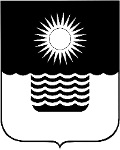 Р Е Ш Е Н И Е ДУМЫ МУНИЦИПАЛЬНОГО ОБРАЗОВАНИЯГОРОД-КУРОРТ ГЕЛЕНДЖИКот ____________ 2021 года 	                    		        	№ ______г. ГеленджикОб утверждении Положения о муниципальномжилищном контроле на территории муниципальногообразования город-курорт ГеленджикРассмотрев протест прокурора города Геленджика от 
24 сентября 2021 года № 7-02-2021/1452 на решение Думы муниципального образования город-курорт Геленджик от 28 июня 2019 года № 127 «Об утверждении Положения о муниципальном жилищном контроле на территории муниципального образования город-курорт Геленджик» (в редакции решения Думы муниципального образования город-курорт Геленджик от 30 апреля 2021 года 
№ 377), в соответствии со статьями 14, 20 Жилищного кодекса Российской Федерации, статьями 7, 16, 17.1, 35 Федерального закона от 6 октября 2003 года 
№ 131-ФЗ «Об общих принципах организации местного самоуправления в Российской Федерации» (в редакции Федерального закона от 19 ноября 2021 года №376-ФЗ), Федеральным законом от 31 июля 2020 года № 248-ФЗ «О государственном контроле (надзоре) и муниципальном контроле в Российской Федерации» (в редакции Федерального закона от 11 июня 2021 года № 170-ФЗ), статьями 8, 54, 70 Устава муниципального образования город-курорт Геленджик, Дума муниципального образования город-курорт Геленджик р е ш и л а:1. Удовлетворить протест прокурора города Геленджика от 
24 сентября 2021 года № 7-02-2021/1452 на решение Думы муниципального образования город-курорт Геленджик от 28 июня 2019 года № 127 «Об утверждении Положения о муниципальном жилищном контроле на территории муниципального образования город-курорт Геленджик» (в редакции решения Думы муниципального образования город-курорт Геленджик от 30 апреля 2021 года 
№ 377).2. Утвердить Положение о муниципальном жилищном контроле на территории муниципального образования город-курорт Геленджик (прилагается).3. Признать утратившими силу:1) решение Думы муниципального образования город-курорт Геленджик от 28 июня 2019 года № 127 «Об утверждении Положения о муниципальном жилищном контроле на территории муниципального образования город-курорт Геленджик»;2) решение Думы муниципального образования город-курорт Геленджик от 29 мая 2020 года № 248 «О внесении изменений в решение Думы муниципального образования город-курорт Геленджик от 28 июня 2019 года № 127 
«Об утверждении Положения о муниципальном жилищном контроле на территории муниципального образования город-курорт Геленджик»;3) решение Думы муниципального образования город-курорт Геленджик от 30 апреля 2021 года № 377 «О внесении изменений в решение Думы муниципального образования город-курорт Геленджик от 28 июня 2019 года № 127 
«Об утверждении Положения о муниципальном жилищном контроле на территории муниципального образования город-курорт Геленджик» (в редакции решения Думы муниципального образования город-курорт Геленджик от 
29 мая 2020 года № 248).4. Администрации муниципального образования город-курорт Геленджик (Богодистов) обеспечить приведение соответствующих правовых актов администрации муниципального образования город-курорт Геленджик в соответствие с настоящим решением.5. Опубликовать настоящее решение в печатном средстве массовой информации «Официальный вестник органов местного самоуправления муниципального образования город-курорт Геленджик» и разместить на официальном сайте администрации муниципального образования город-курорт Геленджик в информационно-телекоммуникационной сети «Интернет» (www.gelendzhik.org). 6. Контроль за выполнением настоящего решения возложить на постоянную комиссию Думы муниципального образования город-курорт Геленджик по правовым вопросам (Ходырева).7. Решение вступает в силу со дня его официального опубликования, за исключением раздела 19 Положения о муниципальном жилищном контроле на территории муниципального образования город-курорт Геленджик, утвержденного настоящим решением.8. Раздел 19 Положения о муниципальном жилищном контроле на территории муниципального образования город-курорт Геленджик, утвержденного настоящим решением, вступает в силу со дня официального опубликования настоящего решения, но не ранее 1 марта 2022 года.Глава муниципального образования город-курорт Геленджик                                                                  А.А. БогодистовПредседатель Думы муниципального образования город-курорт Геленджик                                                                  М.Д. ДимитриевЛИСТ СОГЛАСОВАНИЯпроекта решения Думымуниципального образования город-курорт Геленджикот _____________ № _____________«Об утверждении Положения о муниципальном жилищном
контроле на территории муниципального образования
город-курорт Геленджик»Проект внесен:Главой муниципального образованиягород-курорт Геленджик						        А.А. БогодистовСоставитель проекта:Начальник управленияжилищно-коммунального хозяйстваадминистрации муниципальногообразования город-курорт Геленджик				          И.А. КимишкезПроект согласован:Исполняющий обязанностиначальника правового управленияадминистрации муниципальногообразования город-курорт Геленджик                                                    А.А. ЗубоваЗаместитель главымуниципального образованиягород-курорт Геленджик                                                                        Ю.Г. КацидиИсполняющий обязанностипервого заместителя главымуниципального образованиягород-курорт Геленджик                                                                           А.А. ГрачевПредседатель постоянной комиссииДумы муниципального образованиягород-курорт Геленджик по правовым вопросам 							           Т.Н. ХодыреваПриложениеУТВЕРЖДЕНОрешением Думы муниципальногообразования город-курорт Геленджикот ___________________ № ________ПОЛОЖЕНИЕо муниципальном жилищном контроле на территории муниципального образования город-курорт ГеленджикОбщие положения1.1. Положение о муниципальном жилищном контроле на территории муниципального образования город-курорт Геленджик (далее – Положение) разработано на основании Жилищного кодекса Российской Федерации, Федерального закона от 6 октября 2003 года № 131-ФЗ «Об общих принципах организации местного самоуправления в Российской Федерации», Федерального закона от 
31 июля 2020 года № 248-ФЗ «О государственном контроле (надзоре) и муниципальном контроле в Российской Федерации», Устава муниципального образования город-курорт Геленджик.1.2. Положение устанавливает порядок организации и осуществления муниципального жилищного контроля на территории муниципального образования город-курорт Геленджик, а также права, обязанности, ответственность органа местного самоуправления муниципального образования город-курорт Геленджик, уполномоченного на осуществление муниципального жилищного контроля на территории муниципального образования город-курорт Геленджик (далее – орган муниципального жилищного контроля), и его должностных лиц.1.3. Муниципальный жилищный контроль - деятельность органа муниципального жилищного контроля, направленная на предупреждение, выявление и пресечение нарушений обязательных требований, установленных жилищным законодательством, законодательством об энергосбережении и о повышении энергетической эффективности в отношении муниципального жилищного фонда муниципального образования город-курорт Геленджик (далее соответственно – обязательные требования, муниципальный жилищный фонд), осуществляемая в пределах полномочий указанного органа посредством профилактики нарушений обязательных требований, оценки соблюдения гражданами, индивидуальными предпринимателями, юридическими лицами обязательных требований, выявления их нарушений, принятия предусмотренных законодательством Российской Федерации мер по пресечению выявленных нарушений обязательных требований, устранению их последствий и (или) восстановлению правового положения, существовавшего до возникновения таких нарушений. 1.4. Предметом муниципального жилищного контроля являются:1) соблюдение юридическими лицами, индивидуальными предпринимателями, гражданами (далее – также контролируемые лица):- требований к использованию и сохранности муниципального жилищного фонда, в том числе требований к жилым помещениям, их использованию и содержанию, использованию и содержанию общего имущества собственников помещений в многоквартирных домах, порядку осуществления перевода жилого помещения в нежилое помещение и нежилого помещения в жилое в многоквартирном доме, порядку осуществления перепланировки и (или) переустройства помещений в многоквартирном доме;- требований к формированию фондов капитального ремонта;- требований к созданию и деятельности юридических лиц, индивидуальных предпринимателей, осуществляющих управление многоквартирными домами, оказывающих услуги и (или) выполняющих работы по содержанию и ремонту общего имущества в многоквартирных домах;- требований к предоставлению коммунальных услуг собственникам и пользователям помещений в многоквартирных домах и жилых домов;- правил изменения размера платы за содержание жилого помещения в случае оказания услуг и выполнения работ по управлению, содержанию и ремонту общего имущества в многоквартирном доме ненадлежащего качества и (или) с перерывами, превышающими установленную продолжительность;- правил содержания общего имущества в многоквартирном доме и правил изменения размера платы за содержание жилого помещения;- правил предоставления, приостановки и ограничения предоставления коммунальных услуг собственникам и пользователям помещений в многоквартирных домах и жилых домов;- требований энергетической эффективности и оснащенности помещений многоквартирных домов и жилых домов приборами учета используемых энергетических ресурсов;- требований к порядку размещения ресурсоснабжающими организациями, лицами, осуществляющими деятельность по управлению многоквартирными домами, информации в системе;- требований к обеспечению доступности для инвалидов помещений в многоквартирных домах;- требований к предоставлению жилых помещений в наемных домах социального использования;2) соблюдение (реализация) контролируемыми лицами требований, содержащихся в разрешительных документах;3) соблюдение требований документов, исполнение которых является необходимым в соответствии с законодательством Российской Федерации;4) исполнение решений, принимаемых по результатам контрольных мероприятий, предусмотренных Федеральным законом от 31 июля 2020 года 
№ 248-ФЗ «О государственном контроле (надзоре) и муниципальном контроле в Российской Федерации» (далее – Федеральный закон №248-ФЗ) и Положением (далее – контрольные мероприятия).Предметом муниципального жилищного контроля не является соблюдение юридическими лицами независимо от организационно-правовой формы или индивидуальными предпринимателями, осуществляющими предпринимательскую деятельность по управлению многоквартирными домами на основании лицензии, лицензионных требований.1.5. Орган муниципального жилищного контроля при организации и осуществлении муниципального жилищного контроля получает на безвозмездной основе документы и (или) сведения от иных органов либо подведомственных указанным органам организаций, в распоряжении которых находятся эти документы и (или) сведения, в рамках межведомственного информационного взаимодействия, в том числе в электронной форме. Перечень указанных документов и (или) сведений, порядок и сроки их предоставления установлены Правительством Российской Федерации.Передача в рамках межведомственного информационного взаимодействия документов и (или) сведений, раскрытие информации, в том числе ознакомление с указанными документами и (или) сведениями в случаях, предусмотренных Федеральным законом от 31 июля 2020 года № 248-ФЗ «О государственном контроле (надзоре) и муниципальном контроле в Российской Федерации» (далее – Федеральный закон № 248-ФЗ), осуществляются с учетом требований законодательства Российской Федерации о государственной и иной охраняемой законом тайне.1.6. Муниципальный жилищный контроль должен быть направлен на достижение общественно значимых результатов, связанных с минимизацией риска причинения вреда (ущерба) охраняемым законом ценностям, вызванного нарушениями обязательных требований.1.7. Муниципальный жилищный контроль осуществляется в соответствии со следующими принципами:1.7.1. Действия и решения органа муниципального жилищного контроля и его должностных лиц должны быть законными и обоснованными.Деятельность по организации и осуществлению муниципального жилищного контроля ведется в соответствии с Федеральным законом № 248-ФЗ, другими федеральными законами и принимаемыми в соответствии с ними иными нормативными правовыми актами Российской Федерации, законами и иными нормативными правовыми актами Краснодарского края, муниципальными правовыми актами муниципального образования город-курорт Геленджик (далее – муниципальные правовые акты).Проведение контрольных мероприятий, совершение контрольных действий, принятие решений по результатам контрольных мероприятий, оценка исполнения решений органа муниципального жилищного контроля осуществляются органом муниципального жилищного контроля, его должностными лицами в пределах своей компетенции.Решения органа муниципального жилищного контроля, действия его должностных лиц должны быть объективными и должны подтверждаться фактическими данными и документами, содержащими достоверную информацию.При организации и осуществлении муниципального жилищного контроля не допускаются необоснованное принятие решений органом муниципального жилищного контроля и (или) совершение необоснованных действий (бездействия) должностными лицами органа муниципального жилищного контроля.1.7.2. При осуществлении муниципального жилищного контроля проведение профилактических мероприятий, направленных на снижение риска причинения вреда (ущерба), является приоритетным по отношению к проведению контрольных мероприятий.Муниципальный жилищный контроль должен обеспечивать стимулы к добросовестному соблюдению обязательных требований и минимизацию потенциальной выгоды от нарушений обязательных требований.1.7.3. Выбираемые профилактические мероприятия, контрольные мероприятия, применяемые меры по пресечению и (или) устранению нарушений обязательных требований должны быть соразмерными характеру нарушений обязательных требований, вреду (ущербу), который причинен или может быть причинен охраняемым законом ценностям.Муниципальный жилищный контроль должен ограничиваться только теми контрольными мероприятиями и контрольными действиями, которые необходимы для обеспечения соблюдения обязательных требований.При организации и осуществлении муниципального жилищного контроля не допускается причинение неправомерного вреда (ущерба) контролируемым лицам, их представителям, либо имуществу, находящемуся в их владении, пользовании или распоряжении, либо их деловой репутации.1.7.4. При организации и осуществлении муниципального жилищного контроля орган муниципального жилищного контроля обязан признавать, соблюдать и защищать права и свободы контролируемых и иных лиц.1.7.4.1. Должностные лица органа муниципального жилищного контроля при проведении контрольных мероприятий обязаны разъяснять контролируемому лицу, его представителю их права, обязанности и ответственность и обеспечивать возможность осуществления этих прав.Решения органа муниципального жилищного контроля, действия (бездействие) его должностных лиц могут быть обжалованы контролируемым лицом, его представителем в установленном Федеральным законом № 248-ФЗ порядке.При организации и осуществлении муниципального жилищного контроля запрещаются принятие решений и совершение действий (бездействия), унижающих достоинство личности либо умаляющих деловую репутацию организации, индивидуального предпринимателя.1.7.5. Использование органом муниципального жилищного контроля и его должностными лицами полномочий в целях воспрепятствования законной деятельности контролируемых лиц, необоснованного увеличения сроков осуществления муниципального жилищного контроля не допускается.Не допускается использование контролируемыми лицами прав и гарантий, установленных Федеральным законом № 248-ФЗ, в целях воспрепятствования осуществлению муниципального жилищного контроля.Не допускается злоупотребление гражданами и организациями правом на обращение в орган муниципального жилищного контроля в целях направления обращений, содержащих заведомо недостоверную информацию о соблюдении контролируемыми лицами обязательных требований.1.7.6. Информация, составляющая коммерческую, служебную или иную охраняемую законом тайну и полученная должностными лицами органа муниципального жилищного контроля при осуществлении муниципального жилищного контроля, не подлежит разглашению, за исключением случаев, установленных федеральными законами.За разглашение информации, составляющей коммерческую, служебную или иную охраняемую законом тайну, должностные лица органа муниципального жилищного контроля несут ответственность, предусмотренную федеральными законами.	Вред (ущерб), причиненный контролируемому или иному лицу в результате разглашения должностными лицами органа муниципального жилищного контроля информации, составляющей коммерческую, служебную или иную охраняемую законом тайну, подлежит возмещению. Если иное не установлено федеральными законами, то сведения о нарушениях обязательных требований не относятся к охраняемой законом тайне.Орган муниципального жилищного контроля не представляет по запросам третьих лиц информацию, ставшую известной в ходе проведения контрольных мероприятий, акты контрольных мероприятий, а также выданные по их итогам предписания, если в ходе контрольных мероприятий не было выявлено нарушений обязательных требований или если не затронуты права обратившегося в орган муниципального жилищного контроля лица.1.7.7. Деятельность органа муниципального жилищного контроля по организации и осуществлению муниципального жилищного контроля является открытой, за исключением случаев, если это может привести к разглашению государственной, коммерческой, служебной или иной охраняемой законом тайны, а также случаев, если этого требуют интересы обеспечения прав, законных интересов и безопасности контролируемых и иных лиц, защиты их чести, достоинства, деловой репутации. Не подлежит сокрытию информация, касающаяся причинения вреда здоровью и угрозы жизни людей. Орган муниципального жилищного контроля обеспечивает открытость и доступность для контролируемых и иных лиц сведений, установленных федеральным законом.1.7.8. При осуществлении муниципального жилищного контроля контрольные мероприятия проводятся оперативно.Срок проведения контрольного мероприятия может быть продлен только в случаях и пределах, установленных федеральным законом.При определении срока проведения контрольного мероприятия учитываются такие обстоятельства, как достаточность и эффективность контрольных действий, минимизация взаимодействия должностных лиц органа муниципального жилищного контроля с контролируемым лицом.При определении срока исполнения контролируемым лицом решения органа муниципального жилищного контроля должны учитываться такие обстоятельства, как характер нарушений обязательных требований, степень и размер вреда (ущерба), который причинен или может быть причинен охраняемым законом ценностям в результате нарушений обязательных требований.При определении срока исполнения контролируемым лицом решения органа муниципального жилищного контроля, связанного с расходованием денежных средств, орган муниципального жилищного контроля дополнительно рассматривает вопрос об учете имущественного и финансового положения контролируемого лица.1.8. Объектами муниципального жилищного контроля (далее – объекты контроля) являются:- деятельность, действия (бездействие) контролируемых лиц, в рамках которых должны соблюдаться обязательные требования, в том числе предъявляемые к контролируемым лицам, осуществляющим деятельность, действия (бездействия);- результаты деятельности контролируемых лиц, в том числе продукция (товары), работы и услуги, к которым предъявляются обязательные требования;- общее имущество собственников помещений в многоквартирных домах, в которых есть жилые помещения муниципального жилищного фонда;- муниципальный жилищный фонд.Орган муниципального жилищного контроля обеспечивает учет объектов контроля в соответствии с Федеральным законом № 248-ФЗ, Положением.Учет объектов муниципального жилищного контроля осуществляется с использованием государственной информационной системы жилищно-коммунального хозяйства (далее - система жилищно-коммунального хозяйства) посредством сбора, обработки, анализа и учета информации об объектах муниципального жилищного контроля, размещаемой в системе жилищно-коммунального хозяйства в соответствии с требованиями, установленными статьей 7 Федерального закона от 21 июля 2014 года № 209-ФЗ «О государственной информационной системе жилищно-коммунального хозяйства», информации, получаемой в рамках межведомственного информационного взаимодействия, общедоступной информации, а также информации, получаемой по итогам проведения профилактических мероприятий и контрольных мероприятий.При сборе, обработке, анализе и учете сведений об объектах муниципального жилищного контроля для целей их учета орган муниципального жилищного контроля использует информацию, предоставляемую ему в соответствии с нормативными правовыми актами, информацию, получаемую в рамках межведомственного взаимодействия, а также общедоступную информацию.2. Орган муниципального жилищного контроля2.1. Органом местного самоуправления муниципального образования город-курорт Геленджик, уполномоченным на осуществление муниципального жилищного контроля на территории муниципального образования город-курорт Геленджик, является администрация муниципального образования город-курорт Геленджик.2.2. Администрация муниципального образования город-курорт Геленджик осуществляет муниципальный жилищный контроль через отраслевой орган - управление жилищно-коммунального хозяйства администрации муниципального образования город-курорт Геленджик (далее - управление жилищно-коммунального хозяйства).2.3. Должностными лицами, уполномоченными на осуществление муниципального жилищного контроля на территории муниципального образования город-курорт Геленджик (далее также – должностные лица органа муниципального жилищного контроля), являются:- глава муниципального образования город-курорт Геленджик (далее также – руководитель органа муниципального жилищного контроля);- заместитель главы муниципального образования город-курорт Геленджик, курирующий вопросы жилищно-коммунального хозяйства, промышленности, транспорта и экологии (далее также - заместитель руководителя органа муниципального жилищного контроля);- должностные лица управления жилищно-коммунального хозяйства, в должностные обязанности которых в соответствии с должностными инструкциями входит осуществление полномочий по муниципальному жилищному контролю, в том числе проведение профилактических мероприятий и контрольных мероприятий (далее также – муниципальные инспекторы).2.4. Муниципальные инспекторы, уполномоченные на проведение конкретных профилактического мероприятия или контрольного мероприятия, определяются решением органа муниципального жилищного контроля о проведении профилактического мероприятия или контрольного мероприятия.2.5. Для замещения должности муниципального инспектора физическое лицо должно соответствовать квалификационным требованиям к уровню профессионального образования, стажу государственной или муниципальной службы или работы по специальности, направлению подготовки, знаниям и умениям, которые необходимы для исполнения должностных обязанностей, а также при наличии соответствующего решения представителя нанимателя (работодателя) - к специальности, направлению подготовки.Квалификационные требования для замещения должности муниципального инспектора, относящейся к муниципальной службе, устанавливаются в соответствии с законодательством Российской Федерации о муниципальной службе с учетом положений настоящего пункта.3. Полномочия органа муниципального жилищного контроля3.1. К полномочиям органа муниципального жилищного контроля относятся: 1) организация и осуществление муниципального жилищного контроля на территории муниципального образования город-курорт Геленджик;2) участие в реализации единой государственной политики в области муниципального контроля при осуществлении муниципального жилищного контроля; 3) иные полномочия в соответствии с Федеральным законом №248-ФЗ, другими федеральными законами, Положением.3.2. Орган муниципального жилищного контроля вправе обратиться в суд с заявлениями:1) о признании недействительным решения, принятого общим собранием собственников помещений в многоквартирном доме либо общим собранием членов товарищества собственников жилья, жилищного, жилищно-строительного или иного специализированного потребительского кооператива с нарушением требований Жилищного кодекса Российской Федерации;2) о ликвидации товарищества собственников жилья, жилищного, жилищно-строительного или иного специализированного потребительского кооператива в случае неисполнения в установленный срок предписания об устранении несоответствия устава такого товарищества или такого кооператива, внесенных в устав такого товарищества или такого кооператива изменений требованиям Жилищного кодекса Российской Федерации либо в случае выявления нарушений порядка создания такого товарищества или такого кооператива, если эти нарушения носят неустранимый характер;3) о признании договора управления многоквартирным домом, договора оказания услуг и (или) выполнения работ по содержанию и ремонту общего имущества в многоквартирном доме либо договора оказания услуг по содержанию и (или) выполнению работ по ремонту общего имущества в многоквартирном доме недействительными в случае неисполнения в установленный срок предписания об устранении нарушений требований Жилищного кодекса Российской Федерации о выборе управляющей организации, об утверждении условий договора управления многоквартирным домом и о его заключении, о заключении договора оказания услуг и (или) выполнения работ по содержанию и ремонту общего имущества в многоквартирном доме либо договора оказания услуг по содержанию и (или) выполнению работ по ремонту общего имущества в многоквартирном доме, об утверждении условий указанных договоров;4) в защиту прав и законных интересов собственников помещений в многоквартирном доме, нанимателей и других пользователей жилых помещений по их обращению или в защиту прав, свобод и законных интересов неопределенного круга лиц в случае выявления нарушения обязательных требований;5) о признании договора найма жилого помещения жилищного фонда социального использования недействительным в случае неисполнения в установленный срок предписания об устранении несоответствия данного договора обязательным требованиям, установленным Жилищным кодексом Российской Федерации;6) о понуждении к исполнению предписания.4. Полномочия должностных лиц органа муниципального жилищного контроля4.1. Муниципальный инспектор при проведении контрольного мероприятия в пределах своих полномочий и в объеме проводимых контрольных действий имеет право:1) беспрепятственно по предъявлении служебного удостоверения и в соответствии с полномочиями, установленными решением органа муниципального жилищного контроля о проведении контрольного мероприятия, посещать (осматривать) объекты контроля, если иное не предусмотрено федеральными законами;2) знакомиться со всеми документами, касающимися соблюдения обязательных требований, в том числе в установленном порядке с документами, содержащими государственную, служебную, коммерческую или иную охраняемую законом тайну;3) требовать от контролируемых лиц, в том числе руководителей и других работников контролируемых организаций, представления письменных объяснений по фактам нарушений обязательных требований, выявленных при проведении контрольных мероприятий, а также представления документов для копирования, фото- и видеосъемки;4) знакомиться с технической документацией, электронными базами данных, информационными системами контролируемых лиц в части, относящейся к предмету и объему контрольного мероприятия;5) составлять акты по фактам непредставления или несвоевременного представления контролируемым лицом документов и материалов, запрошенных при проведении контрольных мероприятий, невозможности провести опрос должностных лиц и (или) работников контролируемого лица, ограничения доступа в помещения, воспрепятствования иным мерам по осуществлению контрольного мероприятия;6) выдавать контролируемым лицам рекомендации по обеспечению бе-
зопасности и предотвращению нарушений обязательных требований, принимать решения об устранении контролируемыми лицами выявленных нарушений обязательных требований и о восстановлении нарушенного положения;7) обращаться в соответствии с Федеральным законом от 
7 февраля 2011 года № 3-ФЗ «О полиции» за содействием к органам полиции в случаях, если муниципальному инспектору оказывается противодействие или угрожает опасность;8) совершать иные действия, предусмотренные федеральными законами, Положением.4.2. Муниципальный жилищный инспектор обязан:1) соблюдать законодательство Российской Федерации, права и законные интересы контролируемых лиц;2) своевременно и в полной мере осуществлять предоставленные в соответствии с законодательством Российской Федерации полномочия по предупреждению, выявлению и пресечению нарушений обязательных требований, принимать меры по обеспечению исполнения решений органа муниципального жилищного контроля вплоть до подготовки предложений об обращении в суд с требованием о принудительном исполнении предписания, если такая мера предусмотрена законодательством;3) проводить контрольные мероприятия и совершать контрольные действия на законном основании и в соответствии с их назначением только во время исполнения служебных обязанностей и при наличии соответствующей информации в едином реестре контрольных мероприятий, а в случае взаимодействия с контролируемыми лицами проводить такие мероприятия и совершать такие действия только при предъявлении служебного удостоверения, иных документов, предусмотренных федеральными законами;4) не допускать при проведении контрольных мероприятий проявление неуважения в отношении богослужений, других религиозных обрядов и церемоний, не препятствовать их проведению, а также не нарушать внутренние установления религиозных организаций;5) не препятствовать присутствию контролируемых лиц, их представителей, а с согласия контролируемых лиц, их представителей присутствию Уполномоченного при Президенте Российской Федерации по защите прав предпринимателей или его общественных представителей, уполномоченного по защите прав предпринимателей в Краснодарском крае при проведении контрольных  мероприятий (за исключением контрольных мероприятий, при проведении которых не требуется взаимодействие органа муниципального жилищного контроля с контролируемыми лицами) и в случаях, предусмотренных Федеральным законом № 248-ФЗ, осуществлять консультирование;6) предоставлять контролируемым лицам, их представителям, присутствующим при проведении контрольных мероприятий, информацию и документы, относящиеся к предмету муниципального жилищного контроля, в том числе сведения о согласовании проведения контрольного мероприятия органами прокуратуры в случае, если такое согласование предусмотрено Федеральным законом 
№ 248-ФЗ;7) знакомить контролируемых лиц, их представителей с результатами контрольных мероприятий и контрольных действий, относящихся к предмету контрольного мероприятия;8) знакомить контролируемых лиц, их представителей с информацией и (или) документами, полученными в рамках межведомственного информационного взаимодействия и относящимися к предмету контрольного мероприятия;9) учитывать при определении мер, принимаемых по фактам выявленных нарушений, соответствие указанных мер тяжести нарушений, их потенциальной опасности для охраняемых законом ценностей, а также не допускать необоснованного ограничения прав и законных интересов контролируемых лиц, неправомерного вреда (ущерба) их имуществу;10) доказывать обоснованность своих действий при их обжаловании в порядке, установленном законодательством Российской Федерации;11) соблюдать установленные законодательством Российской Федерации сроки проведения контрольных мероприятий и совершения контрольных действий;12) не требовать от контролируемых лиц документы и иные сведения, представление которых не предусмотрено законодательством Российской Федерации либо которые находятся в распоряжении государственных органов и органов местного самоуправления.4.3. Муниципальный инспектор не вправе:1) оценивать соблюдение обязательных требований, если оценка соблюдения таких требований не относится к полномочиям органа муниципального жилищного контроля;2) проводить контрольные мероприятия, совершать контрольные действия, не предусмотренные решением органа муниципального жилищного контроля;3) проводить контрольные мероприятия, совершать контрольные действия в случае отсутствия при проведении указанных мероприятий (действий) контролируемого лица, за исключением контрольных мероприятий, контрольных действий, не требующих взаимодействия с контролируемым лицом, а также за исключением случаев, если оценка соблюдения обязательных требований без присутствия контролируемого лица при проведении контрольного мероприятия может быть проведена, а контролируемое лицо было надлежащим образом уведомлено о проведении контрольного мероприятия;4) отбирать пробы (образцы) продукции (товаров), материалов, веществ для проведения их исследований (испытаний) и измерений с нарушением установленных требований к их отбору, в том числе в количестве, превышающем нормы, установленные документами по стандартизации, правилами отбора проб (образцов) и методами их исследований (испытаний) и измерений, техническими регламентами или иными нормативными техническими документами, правилами, методами исследований (испытаний) и измерений;5) требовать представления документов, информации, проб (образцов) продукции (товаров), материалов, веществ, если они не относятся к предмету контрольного мероприятия, а также изымать оригиналы таких документов;6) требовать от контролируемого лица представления документов и (или) информации, включая разрешительные документы, ранее представленные контролируемым лицом или имеющиеся в распоряжении иных государственных органов, органов местного самоуправления либо подведомственных государственным органам или органам местного самоуправления организаций;7) распространять информацию и сведения, полученные в результате осуществления муниципального жилищного контроля и составляющие государственную, коммерческую, служебную или иную охраняемую законом тайну, за исключением случаев, предусмотренных законодательством Российской Федерации;8) требовать от контролируемого лица представления документов, информации ранее даты начала проведения контрольного мероприятия;9) осуществлять выдачу контролируемым лицам предписаний или предложений о проведении за их счет контрольных мероприятий и совершении контрольных действий;10) превышать установленные сроки проведения контрольных мероприятий;11) препятствовать осуществлению контролируемым лицом, присутствующим при проведении профилактического мероприятия, контрольного мероприятия, фотосъемки, аудио- и видеозаписи, если совершение указанных действий не запрещено федеральными законами и если эти действия не создают препятствий для проведения указанных мероприятий.4.4. Вред (ущерб), причиненный контролируемым лицам решениями органа муниципального жилищного контроля, действиями (бездействием) должностных лиц органа муниципального жилищного контроля, признанными в установленном законодательством Российской Федерации порядке неправомерными, подлежит возмещению в соответствии с гражданским законодательством, включая упущенную выгоду (неполученный доход), за счет средств бюджета муниципального образования город-курорт Геленджик.Вред (ущерб), причиненный контролируемым лицам правомерными решениями органа муниципального жилищного контроля, действиями (бездействием) должностных лиц органа муниципального жилищного контроля, возмещению не подлежит, за исключением случаев, предусмотренных федеральными законами.5. Организация и проведение мероприятий, направленныхна профилактику рисков причинения вреда (ущерба)охраняемым законом ценностям5.1. Профилактика рисков причинения вреда (ущерба) охраняемым законом ценностям направлена на достижение следующих основных целей:1) стимулирование добросовестного соблюдения обязательных требований контролируемыми лицами;2) устранение условий, причин и факторов, способных привести к нарушениям обязательных требований и (или) причинению вреда (ущерба) охраняемым законом ценностям;3) создание условий для доведения обязательных требований до контролируемых лиц, повышение информированности о способах их соблюдения.5.2. Программа профилактики рисков причинения вреда (ущерба) охраняемым законом ценностям при осуществлении муниципального жилищного контроля (далее - программа профилактики рисков причинения вреда) ежегодно утверждается постановлением администрации муниципального образования город-курорт Геленджик в порядке, утвержденном Правительством Российской Федерации и предусматривающем ее общественное обсуждение, и состоит из следующих разделов:1) анализ текущего состояния осуществления муниципального жилищного контроля, описание текущего уровня развития профилактической деятельности органа муниципального жилищного контроля, характеристика проблем, на решение которых направлена программа профилактики рисков причинения вреда;2) цели и задачи реализации программы профилактики рисков причинения вреда;3) перечень профилактических мероприятий, сроки (периодичность) их проведения;4) показатели результативности и эффективности программы профилактики рисков причинения вреда.5.3. Орган муниципального жилищного контроля при утверждении программы профилактики рисков причинения вреда учитывает категории риска, к которым отнесены объекты контроля.5.4. Утвержденная программа профилактики рисков причинения вреда размещается на официальном сайте администрации муниципального образования город-курорт Геленджик в информационно-телекоммуникационной сети «Интернет» (далее – официальный сайт).5.5. Профилактические мероприятия, предусмотренные программой профилактики рисков причинения вреда, обязательны для проведения органом муниципального жилищного контроля.5.6. Орган муниципального жилищного контроля может проводить профилактические мероприятия, не предусмотренные программой профилактики рисков причинения вреда.5.7. Орган муниципального жилищного контроля может проводить следующие профилактические мероприятия:1) информирование;2) обобщение правоприменительной практики;3) объявление предостережения;4) консультирование.5) профилактический визит.5.8. Орган муниципального жилищного контроля при проведении профилактических мероприятий осуществляет взаимодействие с гражданами, организациями только в случаях, установленных Федеральным законом № 248-ФЗ. При этом профилактические мероприятия, в ходе которых осуществляется взаимодействие с контролируемыми лицами, проводятся только с согласия данных контролируемых лиц либо по их инициативе.5.9. В случае, если при проведении профилактических мероприятий установлено, что объекты контроля представляют явную непосредственную угрозу причинения вреда (ущерба) охраняемым законом ценностям или такой вред (ущерб) причинен, муниципальный инспектор незамедлительно направляет информацию об этом руководителю органа муниципального жилищного контроля (заместителю руководителя органа муниципального жилищного контроля) или иному должностному лицу органа муниципального жилищного контроля, уполномоченному в соответствии с Положением на принятие решений о проведении контрольных мероприятий (далее - уполномоченное должностное лицо органа муниципального жилищного контроля), для принятия решения о проведении контрольных мероприятий.5.10. Орган муниципального жилищного контроля осуществляет информирование контролируемых лиц и иных заинтересованных лиц по вопросам соблюдения обязательных требований.Информирование осуществляется посредством размещения соответствующих сведений на официальном сайте, в средствах массовой информации, через личные кабинеты контролируемых лиц в государственных информационных системах (при их наличии) и в иных формах.Орган муниципального жилищного контроля обязан размещать и поддерживать в актуальном состоянии на своем официальном сайте:1) тексты нормативных правовых актов, регулирующих осуществление муниципального жилищного контроля;2) сведения об изменениях, внесенных в нормативные правовые акты, регулирующие осуществление муниципального жилищного контроля, о сроках и порядке их вступления в силу;3) перечень нормативных правовых актов с указанием структурных единиц этих актов, содержащих обязательные требования, оценка соблюдения которых является предметом муниципального жилищного контроля, а также информацию о мерах ответственности, применяемых при нарушении обязательных требований, с текстами в действующей редакции;4) утвержденные проверочные листы в формате, допускающем их использование для самообследования;5) руководства по соблюдению обязательных требований, разработанные и утвержденные в соответствии с Федеральным законом от 31 июля 2020 года 
№ 247-ФЗ «Об обязательных требованиях в Российской Федерации»;6) перечень индикаторов риска нарушения обязательных требований, порядок отнесения объектов контроля к категориям риска; 7) перечень объектов контроля, учитываемых в рамках формирования ежегодного плана контрольных мероприятий, с указанием категории риска;8) программу профилактики рисков причинения вреда и план проведения плановых контрольных мероприятий органом муниципального жилищного контроля;9) исчерпывающий перечень сведений, которые могут запрашиваться органом муниципального жилищного контроля у контролируемого лица;10) сведения о способах получения консультаций по вопросам соблюдения обязательных требований;11) сведения о порядке досудебного обжалования решений органа муниципального жилищного контроля, действий (бездействия) его должностных лиц;12) доклады, содержащие результаты обобщения правоприменительной практики органа муниципального жилищного контроля;13) доклады о муниципальном жилищном контроле;14) иные сведения, предусмотренные нормативными правовыми актами Российской Федерации, нормативными правовыми актами Краснодарского края, муниципальными правовыми актами и (или) программой профилактики рисков причинения вреда.5.11. Обобщение правоприменительной практики проводится органом муниципального жилищного контроля для решения следующих задач:1) обеспечение единообразных подходов к применению органом муниципального жилищного контроля и его должностными лицами обязательных требований, законодательства Российской Федерации о государственном контроле (надзоре), муниципальном контроле;2) выявление типичных нарушений обязательных требований, причин, факторов и условий, способствующих возникновению указанных нарушений;3) анализ случаев причинения вреда (ущерба) охраняемым законом ценностям, выявление источников и факторов риска причинения вреда (ущерба);4) подготовка предложений об актуализации обязательных требований;5) подготовка предложений о внесении изменений в законодательство Российской Федерации о государственном контроле (надзоре), муниципальном контроле.По итогам обобщения правоприменительной практики орган муниципального жилищного контроля обеспечивает подготовку доклада, содержащего результаты обобщения правоприменительной практики органа муниципального жилищного контроля (далее - доклад о правоприменительной практике).Доклад о правоприменительной практике готовится органом муниципального жилищного контроля не реже одного раза в год. Орган муниципального жилищного контроля обеспечивает публичное обсуждение проекта доклада о правоприменительной практике.Доклад о правоприменительной практике утверждается распоряжением руководителя органа муниципального жилищного контроля и размещается на официальном сайте до окончания календарного года.Результаты обобщения правоприменительной практики включаются в ежегодный доклад органа муниципального жилищного контроля о состоянии муниципального жилищного контроля.5.12. В случае наличия у органа муниципального жилищного контроля сведений о готовящихся нарушениях обязательных требований или признаках нарушений обязательных требований и (или) в случае отсутствия подтвержденных данных о том, что нарушение обязательных требований причинило вред (ущерб) охраняемым законом ценностям либо создало угрозу причинения вреда (ущерба) охраняемым законом ценностям, орган муниципального жилищного контроля объявляет контролируемому лицу предостережение о недопустимости нарушения обязательных требований и предлагает принять меры по обеспечению соблюдения обязательных требований.Предостережение о недопустимости нарушения обязательных требований объявляется и направляется контролируемому лицу в порядке, предусмотренном Федеральным законом № 248-ФЗ, и должно содержать указание на соответствующие обязательные требования, предусматривающий их нормативный правовой акт, информацию о том, какие конкретно действия (бездействие) контролируемого лица могут привести или приводят к нарушению обязательных требований, а также предложение о принятии мер по обеспечению соблюдения данных требований и не может содержать требование представления контролируемым лицом сведений и документов.Контролируемое лицо в течение десяти рабочих дней со дня получения предостережения о недопустимости нарушения обязательных требований вправе подать в орган муниципального жилищного контроля возражение в отношении указанного предостережения с указанием:- наименования контролирующего органа, в который направляется возражение;- наименования юридического лица, фамилии, имени, отчества (при наличии) гражданина, индивидуального предпринимателя;- идентификационного номера налогоплательщика – контролируемого лица;- даты и номера предостережения, направленного в адрес контролируемого лица;- обоснования позиции в отношении указанных в предостережении действий (бездействия) контролируемого лица, которые приводят или могут привести к нарушению обязательных требований.Возражения направляются контролируемым лицом в бумажном виде почтовым отправлением в орган муниципального жилищного контроля, либо в виде электронного документа, подписанного простой электронной подписью или усиленной квалифицированной электронной подписью гражданина, усиленной квалифицированной электронной подписью индивидуального предпринимателя, лица, уполномоченного действовать от имени юридического лица, на указанный в предостережении адрес электронной почты органа муниципального жилищного контроля, либо иными указанными в предостережении способами.Орган муниципального жилищного контроля рассматривает возражения в отношении предостережения, по итогам рассмотрения направляет контролируемому лицу в течение двадцати рабочих дней со дня получения возражений ответ в бумажном виде заказным почтовым отправлением с уведомлением о вручении либо иным доступным для контролируемого лица способом, включая направление в виде электронного документа, подписанного усиленной квалифицированной электронной подписью лица, принявшего решение о направлении предостережения, с использованием информационно-телекоммуникационной сети «Интернет», в том числе по адресу электронной почты юридического лица, индивидуального предпринимателя, указанному соответственно в Едином государственном реестре юридических лиц, Едином государственном реестре индивидуальных предпринимателей либо размещенному на официальном сайте юридического лица, индивидуального предпринимателя в составе информации, размещение которой является обязательным в соответствии с законодательством Российской Федерации, либо посредством федеральной государственной информационной системы «Единый портал государственных и муниципальных услуг (функций)» (далее - единый портал государственных и муниципальных услуг) и (или) портала государственных и муниципальных услуг Краснодарского края. Результаты рассмотрения возражений используются органом муниципального жилищного контроля для целей организации и проведения мероприятий по профилактике нарушения обязательных требований и иных целей, не связанных с ограничением прав и свобод контролируемых лиц.Орган муниципального жилищного контроля осуществляет учет объявленных им предостережений о недопустимости нарушения обязательных требований и использует соответствующие данные для проведения иных профилактических мероприятий и контрольных мероприятий.5.13. Должностное лицо органа муниципального жилищного контроля по обращениям контролируемых лиц и их представителей осуществляет консультирование (дает разъяснения по вопросам, связанным с организацией и осуществлением муниципального жилищного контроля). Консультирование осуществляется без взимания платы.Консультирование может осуществляться должностным лицом органа муниципального жилищного контроля как в устной форме, по телефону, посредством видео-конференц-связи, на личном приеме либо в ходе проведения профилактического мероприятия, контрольного мероприятия так, и в письменной форме.Консультирование в устной и письменной формах осуществляется по следующим вопросам:- компетенция органа муниципального жилищного контроля;- соблюдение обязательных требований;- проведение контрольных и профилактических мероприятий;- применение мер ответственности.По итогам консультирования информация в письменной форме контролируемым лицам и их представителям не предоставляется. Контролируемое лицо вправе направить запрос о предоставлении письменного ответа в сроки, установленные Федеральным законом от 2 мая 2006 года № 59-ФЗ «О порядке рассмотрения обращений граждан Российской Федерации».При осуществлении консультирования должностное лицо органа муниципального жилищного контроля обязано соблюдать конфиденциальность информации, доступ к которой ограничен в соответствии с законодательством Российской Федерации.В ходе консультирования информация, содержащая оценку конкретного контрольного мероприятия, решений и (или) действий (бездействия) должностных лиц органа муниципального жилищного контроля, иных участников контрольного мероприятия, а также результаты проведенной в рамках контрольного мероприятия экспертизы не предоставляются.Информация, ставшая известной должностному лицу органа муниципального жилищного контроля в ходе консультирования, не подлежит использованию органом муниципального жилищного контроля в целях оценки контролируемого лица по вопросам соблюдения обязательных требований.Орган муниципального жилищного контроля осуществляет учет консультирований.Консультирование по однотипным обращениям контролируемых лиц и их представителей осуществляется посредством размещения на официальном сайте письменного разъяснения, подписанного уполномоченным должностным лицом органа муниципального жилищного контроля.5.14. Профилактический визит проводится муниципальным инспектором в форме профилактической беседы по месту осуществления деятельности контролируемого лица либо путем использования видео-конференц-связи. Муниципальный инспектор проводит обязательный профилактический визит в отношении:- контролируемых лиц, приступающих к осуществлению деятельности в сфере управления многоквартирными домами, не позднее чем в течение одного года с момента начала такой деятельности (при наличии сведений о начале деятельности);- объектов контроля, отнесенных к категориям высокого риска, в срок не позднее одного года со дня принятия решения об отнесении объекта контроля к указанной категории.В ходе профилактического визита контролируемое лицо информируется об обязательных требованиях, предъявляемых к его деятельности либо к принадлежащим ему объектам контроля, их соответствии критериям риска, основаниях и о рекомендуемых способах снижения категории риска, а также о видах, содержании и об интенсивности контрольных мероприятий, проводимых в отношении объекта контроля исходя из его отнесения к соответствующей категории риска.В ходе профилактического визита муниципальным инспектором может осуществляться консультирование контролируемого лица в порядке, установленном подпунктом 5.13 Положения.При проведении профилактического визита гражданам, организациям не могут выдаваться предписания об устранении нарушений обязательных требований. Разъяснения, полученные контролируемым лицом в ходе профилактического визита, носят рекомендательный характер.В случае, если при проведении профилактического визита установлено, что объекты контроля представляют явную непосредственную угрозу причинения вреда (ущерба) охраняемым законом ценностям или такой вред (ущерб) причинен, муниципальный инспектор незамедлительно направляет информацию об этом уполномоченному должностному лицу органа муниципального жилищного контроля для принятия решения о проведении контрольных мероприятий.6. Организация и проведение контрольных мероприятий6.1. При осуществлении муниципального жилищного контроля взаимодействием органа муниципального жилищного контроля, его должностных лиц с контролируемыми лицами являются встречи, телефонные и иные переговоры (непосредственное взаимодействие) между муниципальным инспектором и контролируемым лицом или его представителем, запрос документов, иных материалов, присутствие муниципального инспектора в месте осуществления деятельности контролируемого лица (за исключением случаев присутствия муниципального инспектора на общедоступных объектах контроля).6.2. Взаимодействие с контролируемым лицом осуществляется при проведении следующих контрольных мероприятий:1) инспекционный визит;2) документарная проверка;3) выездная проверка.6.3. Без взаимодействия с контролируемым лицом проводятся следующие контрольные мероприятия (далее - контрольные мероприятия без взаимодействия):1) наблюдение за соблюдением обязательных требований;2) выездное обследование.6.4. Оценка соблюдения контролируемыми лицами обязательных требований органом муниципального жилищного контроля не может проводиться иными способами, кроме как посредством контрольных мероприятий, контрольных мероприятий без взаимодействия, указанных в пунктах 6.2, 6.3 Положения. 6.5. Инспекционный визит, выездная проверка могут проводиться с использованием средств дистанционного взаимодействия, в том числе посредством аудио- или видеосвязи.	6.6. Основанием для проведения контрольных мероприятий, за исключением случаев, указанных в пункте 6.7 Положения, может быть:1) наличие у органа муниципального жилищного контроля сведений о причинении вреда (ущерба) или об угрозе причинения вреда (ущерба) охраняемым законом ценностям либо выявление соответствия объекта контроля параметрам, утвержденным индикаторами риска нарушения обязательных требований, или отклонения объекта контроля от таких параметров;2) наступление сроков проведения контрольных мероприятий, включенных в план проведения контрольных мероприятий;3) поручение Президента Российской Федерации, поручение Правительства Российской Федерации о проведении контрольных мероприятий в отношении конкретных контролируемых лиц;4) требование прокурора о проведении контрольного мероприятия в рамках надзора за исполнением законов, соблюдением прав и свобод человека и гражданина по поступившим в органы прокуратуры материалам и обращениям;5) истечение срока исполнения решения органа муниципального жилищного контроля об устранении выявленного нарушения обязательных требований  в случаях, установленных пунктом 15.3 Положения.6.7. Контрольные мероприятия без взаимодействия проводятся должностными лицами органа муниципального жилищного контроля на основании заданий руководителя органа муниципального жилищного контроля (заместителя руководителя органа муниципального жилищного контроля), включая задания, содержащиеся в планах работы органа муниципального жилищного контроля, в том числе в случаях, установленных Федеральным законом № 248-ФЗ.6.8. Сведения о причинении вреда (ущерба) или об угрозе причинения вреда (ущерба) охраняемым законом ценностям орган муниципального жилищного контроля получает:при поступлении обращений (заявлений) граждан и организаций, информации от органов государственной власти, органов местного самоуправления, из средств массовой информации;при проведении контрольных мероприятий, включая контрольные мероприятия без взаимодействия, в том числе в отношении иных контролируемых лиц.При рассмотрении сведений о причинении вреда (ущерба) или об угрозе причинения вреда (ущерба) охраняемым законом ценностям, содержащихся в обращениях (заявлениях) граждан и организаций, информации от органов государственной власти, органов местного самоуправления, из средств массовой информации, должностным лицом органа муниципального жилищного контроля проводится оценка их достоверности.В целях проведения оценки достоверности поступивших сведений о причинении вреда (ущерба) или об угрозе причинения вреда (ущерба) охраняемым законом ценностям должностное лицо органа муниципального жилищного контроля при необходимости:1) запрашивает дополнительные сведения и материалы (в том числе в устной форме) у гражданина или организации, направивших обращение (заявление), органов государственной власти, органов местного самоуправления, средств массовой информации;2) запрашивает у контролируемого лица пояснения в отношении указанных сведений, однако представление таких пояснений и иных документов не является обязательным;3) обеспечивает, в том числе по решению уполномоченного должностного лица органа муниципального жилищного контроля, проведение контрольного мероприятия без взаимодействия.Орган муниципального жилищного контроля вправе обратиться в суд с иском о взыскании с гражданина, организации, со средства массовой информации расходов, понесенных органом муниципального жилищного контроля в связи с рассмотрением обращения (заявления), информации указанных лиц, если в них были указаны заведомо ложные сведения.6.9. Обращения (заявления) граждан и организаций, содержащие сведения о причинении вреда (ущерба) или об угрозе причинения вреда (ущерба) охраняемым законом ценностям, принимаются органом муниципального жилищного контроля к рассмотрению:1) при подаче таких обращений (заявлений) гражданами и организациями либо их уполномоченными представителями непосредственно в орган муниципального жилищного контроля, либо через многофункциональный центр оказания государственных и муниципальных услуг лично с предъявлением документа, удостоверяющего личность гражданина, а для представителя гражданина или организации - документа, подтверждающего его полномочия;2) при подаче таких обращений (заявлений) гражданами и организациями после прохождения идентификации и аутентификации заявителя посредством единой системы идентификации и аутентификации на едином портале государственных и муниципальных услуг, портале государственных и муниципальных услуг Краснодарского края или на официальном сайте, а также в информационных системах органа муниципального жилищного контроля;3) при иных способах подачи таких обращений (заявлений) гражданами и организациями после принятия должностным лицом органа муниципального жилищного контроля мер по установлению личности гражданина и полномочий представителя организации и их подтверждения.В ходе проведения мероприятий, направленных на установление личности гражданина и полномочий представителя организации, должностное лицо органа муниципального жилищного контроля взаимодействует с гражданином, представителем организации, в том числе посредством аудио- или видеосвязи, а также с использованием информационно-коммуникационных технологий, и предупреждает его о праве органа муниципального жилищного контроля обратиться в суд в целях взыскания расходов, понесенных органом муниципального жилищного контроля в связи с рассмотрением поступившего обращения (заявления) гражданина, организации, если в обращении (заявлении) были указаны заведомо ложные сведения.При невозможности подтверждения личности гражданина, полномочий представителя организации поступившие обращения (заявления) рассматриваются органом муниципального жилищного контроля в порядке, установленном Федеральным законом от 2 мая 2006 года № 59-ФЗ «О порядке рассмотрения обращений граждан Российской Федерации».Сведения о личности гражданина как лица, направившего заявление (обращение), могут быть предоставлены органом муниципального жилищного контроля контролируемому лицу только с согласия гражданина, направленного в орган муниципального жилищного контроля.6.10. По итогам рассмотрения сведений о причинении вреда (ущерба) или об угрозе причинения вреда (ущерба) охраняемым законом ценностям должностное лицо органа муниципального жилищного контроля направляет уполномоченному должностному лицу органа муниципального жилищного контроля:1) при подтверждении достоверности сведений о причинении вреда (ущерба) или об угрозе причинения вреда (ущерба) охраняемым законом ценностям либо установлении параметров деятельности контролируемого лица, соответствие которым или отклонение от которых согласно утвержденным индикаторам риска нарушения обязательных требований является основанием для проведения контрольного мероприятия, - мотивированное представление о проведении контрольного мероприятия;2) при отсутствии подтверждения достоверности сведений о причинении вреда (ущерба) или об угрозе причинения вреда (ущерба) охраняемым законом ценностям, а также при невозможности определения параметров деятельности контролируемого лица, соответствие которым или отклонение от которых согласно утвержденным индикаторам риска нарушения обязательных требований является основанием для проведения контрольного мероприятия, - мотивированное представление о направлении предостережения о недопустимости нарушения обязательных требований;3) при невозможности подтвердить личность гражданина, полномочия представителя организации, обнаружении недостоверности сведений о причинении вреда (ущерба) или об угрозе причинения вреда (ущерба) охраняемым законом ценностям - мотивированное представление об отсутствии основания для проведения контрольного мероприятия.6.11. Контрольные мероприятия, за исключением контрольных мероприятий без взаимодействия, могут проводиться на плановой и внеплановой основе только путем совершения муниципальным инспектором и лицами, привлекаемыми к проведению контрольного мероприятия, следующих контрольных действий:1) осмотр;2) опрос;3) получение письменных объяснений;4) истребование документов;5) инструментальное обследование;6) экспертиза.6.11.1. Под осмотром понимается контрольное действие, заключающееся в проведении визуального обследования территорий, помещений, иных объектов контроля без вскрытия помещений (отсеков), без разборки, демонтажа или нарушения целостности обследуемых объектов и их частей иными способами.Осмотр осуществляется муниципальным инспектором в присутствии контролируемого лица или его представителя и (или) с применением видеозаписи.По результатам осмотра муниципальным инспектором составляется протокол осмотра, в который вносится перечень осмотренных территорий и помещений (отсеков), а также вид, количество и иные идентификационные признаки обследуемых объектов, имеющие значение для контрольного мероприятия.6.11.2. Под опросом понимается контрольное действие, заключающееся в получении муниципальным инспектором устной информации, имеющей значение для проведения оценки соблюдения контролируемым лицом обязательных требований, от контролируемого лица или его представителя и иных лиц, располагающих такой информацией.Результаты опроса фиксируются в протоколе опроса, который подписывается опрашиваемым лицом, подтверждающим достоверность изложенных им сведений, а также в акте контрольного мероприятия в случае, если полученные сведения имеют значение для контрольного мероприятия.6.11.3. Под получением письменных объяснений понимается контрольное действие, заключающееся в запросе муниципальным инспектором письменных свидетельств, имеющих значение для проведения оценки соблюдения контролируемым лицом обязательных требований, от контролируемого лица или его представителя, свидетелей, располагающих такими сведениями (далее - объяснения).Объяснения оформляются путем составления письменного документа в свободной форме.Муниципальный инспектор вправе собственноручно составить объяснения со слов должностных лиц или работников организации, гражданина, являющихся контролируемыми лицами, их представителей, свидетелей. В этом случае указанные лица знакомятся с объяснениями, при необходимости дополняют текст, делают отметку о том, что муниципальный инспектор с их слов записал верно, и подписывают документ, указывая дату и место его составления.6.11.4. Под истребованием документов понимается контрольное действие, заключающееся в предъявлении (направлении) муниципальным инспектором контролируемому лицу требования о представлении необходимых и (или) имеющих значение для проведения оценки соблюдения контролируемым лицом обязательных требований документов и (или) их копий, в том числе материалов фотосъемки, аудио- и видеозаписи, информационных баз, банков данных, а также носителей информации.Истребуемые документы направляются в орган муниципального жилищного контроля в форме электронного документа в порядке, предусмотренном разделом 12 Положения, за исключением случаев, если органом муниципального жилищного контроля установлена необходимость представления документов на бумажном носителе. Документы могут быть представлены в орган муниципального жилищного контроля на бумажном носителе контролируемым лицом лично или через представителя либо направлены по почте заказным письмом. На бумажном носителе представляются подлинники документов либо заверенные контролируемым лицом копии. Не допускается требование нотариального удостоверения копий документов, представляемых в орган муниципального жилищного контроля. Тиражирование копий документов на бумажном носителе и их доставка в орган муниципального жилищного контроля осуществляются за счет контролируемого лица. По завершении контрольного мероприятия подлинники документов возвращаются контролируемому лицу.В случае представления заверенных копий истребуемых документов муниципальный инспектор вправе ознакомиться с подлинниками документов.Документы, которые истребуются в ходе контрольного мероприятия, должны быть представлены контролируемым лицом муниципальному инспектору в срок, указанный в требовании о представлении документов. В случае, если контролируемое лицо не имеет возможности представить истребуемые документы в течение установленного в указанном требовании срока, оно обязано незамедлительно ходатайством в письменной форме уведомить муниципального инспектора о невозможности представления документов в установленный срок с указанием причин, по которым истребуемые документы не могут быть представлены в установленный срок, и срока, в течение которого контролируемое лицо может представить истребуемые документы. В течение двадцати четырех часов со дня получения такого ходатайства муниципальный инспектор продлевает срок представления документов или отказывает в продлении срока, о чем составляется соответствующий электронный документ и информируется контролируемое лицо любым доступным способом в соответствии с разделом 12 Положения.Документы (копии документов), ранее представленные контролируемым лицом в орган муниципального жилищного контроля, независимо от оснований их представления могут не представляться повторно при условии уведомления органа муниципального жилищного контроля о том, что истребуемые документы (копии документов) были представлены ранее, с указанием реквизитов документа, которым (приложением к которому) они были представлены.6.11.5. Под инструментальным обследованием понимается контрольное действие, совершаемое муниципальным инспектором или специалистом по месту нахождения (осуществления деятельности) контролируемого лица (его филиалов, представительств, обособленных структурных подразделений) либо по месту нахождения объекта контроля с использованием специального оборудования и (или) технических приборов для определения фактических значений, показателей, действий (событий), имеющих значение для оценки соблюдения контролируемым лицом обязательных требований.Инструментальное обследование осуществляется муниципальным инспектором или специалистом, имеющими допуск к работе на специальном оборудовании, использованию технических приборов. По результатам инструментального обследования муниципальным инспектором или специалистом составляется протокол инструментального обследования, в котором указываются дата и место его составления, должность, фамилия и инициалы муниципального инспектора или специалиста, составивших протокол, сведения о контролируемом лице, предмет обследования, используемые специальное оборудование и (или) технические приборы, методики инструментального обследования, результат инструментального обследования, нормируемое значение показателей, подлежащих контролю при проведении инструментального обследования, и выводы о соответствии этих показателей установленным нормам, иные сведения, имеющие значение для оценки результатов инструментального обследования.6.11.6. Под экспертизой понимается контрольное действие, заключающееся в проведении исследований по вопросам, разрешение которых требует специальных знаний в различных областях науки, техники, искусства или ремесла и которые поставлены перед экспертом или экспертной организацией муниципальным инспектором в рамках контрольного мероприятия в целях оценки соблюдения контролируемым лицом обязательных требований.Задачей экспертизы при проведении конкретного контрольного мероприятия является установление фактов, обстоятельств.Экспертиза осуществляется экспертом или экспертной организацией по поручению органа муниципального жилищного контроля.При назначении и осуществлении экспертизы контролируемые лица имеют право:1) информировать орган муниципального жилищного контроля о наличии конфликта интересов у эксперта, экспертной организации;2) предлагать дополнительные вопросы для получения по ним заключения эксперта, экспертной организации, а также уточнять формулировки поставленных вопросов;3) присутствовать с разрешения должностного лица органа муниципального жилищного контроля при осуществлении экспертизы и давать объяснения эксперту;4) знакомиться с заключением эксперта или экспертной организации.Экспертиза может осуществляться как по месту нахождения (осуществления деятельности) контролируемого лица (его филиалов, представительств, обособленных структурных подразделений) непосредственно в ходе проведения контрольного мероприятия, так и по месту осуществления деятельности эксперта или экспертной организации.Время осуществления экспертизы зависит от вида экспертизы и устанавливается индивидуально в каждом конкретном случае по соглашению между органом муниципального жилищного контроля и экспертом или экспертной организацией.Результаты экспертизы оформляются экспертным заключением.6.12. При проведении контрольного мероприятия, предусматривающего взаимодействие с контролируемым лицом (его представителем) в месте осуществления деятельности контролируемого лица, контролируемому лицу (его представителю) муниципальным инспектором предъявляются служебное удостоверение, заверенная печатью бумажная копия либо решение о проведении контрольного мероприятия в форме электронного документа, подписанного квалифицированной электронной подписью, а также сообщается учетный номер контрольного мероприятия в едином реестре контрольных мероприятий.Для фиксации муниципальными инспекторами и лицами, привлекаемыми к совершению контрольных действий, доказательств соблюдения (нарушения) обязательных требований могут использоваться фотосъемка, аудио- и видеозапись, иные способы фиксации, проводимые должностными лицами, уполномоченными на проведение контрольного мероприятия.Решение о необходимости использования фотосъемки, аудио- и видеозаписи, иных способов фиксации доказательств нарушений обязательных требований при осуществлении контрольных мероприятий принимается должностным лицом органа муниципального жилищного контроля самостоятельно. Для фиксации доказательств нарушения обязательных требований могут быть использованы любые имеющиеся в распоряжении муниципального инспектора технические средства фотосъемки, аудио- и видеозаписи.Проведение фотосъемки осуществляется с обязательным уведомлением контролируемого лица. Фиксация нарушений обязательных требований при помощи фотосъемки проводится не менее чем двумя снимками, в условиях достаточной освещенности. Аудио- и видеозапись осуществляется в ходе контрольного мероприятия непрерывно, с уведомлением контролируемого лица в начале и конце записи о дате, времени начала и окончания, месте осуществления записи.Информация о проведении фотосъемки, аудио- и видеозаписи и использованных для этих целей технических средствах отражается в акте, составляемом по результатам контрольного мероприятия, и протоколе, составляемом по результатам контрольного действия, проводимого в рамках контрольного мероприятия. Результаты проведения фотосъемки, аудио- и видеозаписи являются приложением к акту контрольного мероприятия.Использование фотосъемки и видеозаписи для фиксации доказательств нарушения обязательных требований осуществляется с учетом требований законодательства Российской Федерации о защите государственной и иной охраняемой законом тайны.По требованию контролируемого лица муниципальный инспектор обязан предоставить информацию об экспертах, экспертных организациях и иных лицах, привлекаемых для проведения контрольного мероприятия, в целях подтверждения полномочий.6.13. В случае, если проведение контрольного мероприятия оказалось невозможным в связи с отсутствием контролируемого лица по месту нахождения (осуществления деятельности), либо в связи с фактическим неосуществлением деятельности контролируемым лицом, либо в связи с иными действиями (бездействием) контролируемого лица, повлекшими невозможность проведения или завершения контрольного мероприятия, муниципальный инспектор составляет акт о невозможности проведения контрольного мероприятия, предусматривающего взаимодействие с контролируемым лицом, с указанием причин и информирует контролируемое лицо о невозможности проведения контрольного мероприятия, предусматривающего взаимодействие с контролируемым лицом, в порядке, предусмотренном пунктами 12.4 и 12.5 Положения. В этом случае муниципальный инспектор вправе совершить контрольные действия в рамках указанного контрольного мероприятия в любое время до завершения проведения контрольного мероприятия, предусматривающего взаимодействие с контролируемым лицом.В случае, предусмотренном настоящим пунктом, уполномоченное должностное лицо органа муниципального жилищного контроля вправе принять решение о проведении в отношении контролируемого лица такого же контрольного мероприятия без предварительного уведомления контролируемого лица и без согласования с органами прокуратуры.6.14. Срок проведения контрольного мероприятия, установленный Федеральным законом № 248-ФЗ и Положением, может быть приостановлен уполномоченным должностным лицом органа муниципального жилищного контроля на основании мотивированного представления муниципального инспектора в случае, если срок проведения экспертиз превышает срок проведения контрольного мероприятия, на срок проведения экспертиз, установленный соответствующими правовыми актами.7. Организация и проведение плановыхконтрольных мероприятий7.1. Плановые контрольные мероприятия проводятся на основании плана проведения плановых контрольных мероприятий на очередной календарный год (далее - ежегодный план контрольных мероприятий), формируемого органом муниципального жилищного контроля и подлежащего согласованию с прокуратурой г. Геленджика.7.2. Порядок формирования ежегодного плана контрольных мероприятий, его согласования с органами прокуратуры, включения в него и исключения из него контрольных мероприятий в течение года установлен Правительством Российской Федерации.7.3. Основанием для включения плановой проверки в ежегодный план проведения плановых проверок является в том числе истечение одного года со дня:1) постановки на учет в муниципальном реестре наемных домов социального использования первого наемного дома социального использования, наймодателем жилых помещений в котором является лицо, деятельность которого подлежит проверке;2) установления или изменения нормативов потребления коммунальных ресурсов (коммунальных услуг).7.4. Проект ежегодного плана контрольных мероприятий до 1 октября года, предшествующего году реализации ежегодного плана контрольных мероприятий, представляется на согласование в прокуратуру г. Геленджика.Уполномоченные должностные лица органа муниципального жилищного контроля до 20 ноября года, предшествующего году реализации ежегодного плана контрольных мероприятий, рассматривают и учитывают предложения прокуратуры г. Геленджика по включению или не включению контрольных мероприятий в ежегодный план контрольных мероприятий, представленные посредством единого реестра контрольных мероприятий. Предложения прокуратуры г. Геленджика могут быть обжалованы вышестоящему прокурору, что не приостанавливает их учет в ежегодном плане контрольных мероприятий посредством единого реестра контрольных мероприятий.После рассмотрения предложений прокуратуры г. Геленджика уполномоченные должностные лица органа муниципального жилищного контроля посредством единого реестра контрольных мероприятий утверждают в машиночитаемом формате ежегодный план до 15 декабря года, предшествующего году реализации ежегодного плана контрольных мероприятий.Ежегодный план контрольных мероприятий размещается органом муниципального жилищного контроля в течение пяти рабочих дней со дня его утверждения на официальном сайте, за исключением содержащихся в ежегодном плане контрольных мероприятий сведений, распространение которых ограничено или запрещено в соответствии с законодательством Российской Федерации.7.5. Внесение изменений в ежегодный план контрольных мероприятий осуществляется в машиночитаемом формате в едином реестре контрольных мероприятий уполномоченными должностными лицами органа муниципального жилищного контроля в следующих случаях:1) исключение контрольного мероприятия из ежегодного плана контрольных мероприятий:- в связи с ликвидацией организации, прекращением гражданином деятельности в качестве индивидуального предпринимателя, влекущими невозможность проведения контрольного мероприятия;- в связи с прекращением организацией или индивидуальным предпринимателем вида деятельности, в отношении которого было запланировано контрольное мероприятие;- в связи с изменением категории риска, к которой отнесен объект контроля, если такое изменение влечет уменьшение частоты или отказ от проведения плановых контрольных мероприятий;- в связи с исключением объекта контроля из перечня объектов контроля;- в связи с наступлением обстоятельств непреодолимой силы;- в связи с принятием органом муниципального жилищного контроля решения об исключении планового контрольного мероприятия из ежегодного плана контрольных мероприятий на основании актов Правительства Российской Федерации, устанавливающих запрет (ограничение) на проведение плановых контрольных мероприятий, принятых в соответствии с законодательством Российской Федерации;- в связи с принятием органом муниципального жилищного контроля решения об исключении плановой проверки из ежегодного плана контрольных мероприятий на основании мотивированного представления главы администрации (губернатора) Краснодарского края;2) изменение содержащихся в ежегодном плане контрольных мероприятий сведений о контрольном мероприятии, предусмотренных пунктом 8 Правил формирования плана проведения плановых контрольных мероприятий на очередной календарный год, его согласования с органами прокуратуры, включения в него и исключения из него контрольных мероприятий в течение года, утвержденных постановлением Правительства Российской Федерации от 31 декабря 2020 года № 2428:- в связи с изменением адреса места осуществления организацией или индивидуальным предпринимателем деятельности или адреса нахождения объектов контроля;- в связи с реорганизацией организации;- в связи с изменением наименования организации, а также с изменением фамилии, имени и (или) отчества (при наличии) гражданина;- в связи со сменой контролируемого лица, во владении и (или) пользовании которого находится объект контроля;3) включение контрольного мероприятия в ежегодный план контрольных мероприятий в связи с отнесением к категории чрезвычайно высокого риска объекта контроля при соблюдении установленной Федеральным законом №248-ФЗ периодичности проведения плановых контрольных мероприятий в следующем порядке:- предложение о включении контрольного мероприятия в ежегодный план контрольных мероприятий представляется в машиночитаемом формате на согласование в прокуратуру г. Геленджика;- не позднее чем за 30 рабочих дней до планируемой даты проведения и с учетом предложений прокуратуры г. Геленджика уполномоченное должностное лицо органа муниципального жилищного контроля включает или не включает контрольное мероприятие в ежегодный план контрольных мероприятий посредством единого реестра контрольных мероприятий.Внесение изменений в ежегодный план контрольных мероприятий осуществляется уполномоченными должностными лицами органа муниципального жилищного контроля посредством единого реестра контрольных мероприятий в течение двух рабочих дней со дня принятия органом муниципального жилищного контроля решения о внесении изменений в ежегодный план контрольных мероприятий.Сведения о внесенных в ежегодный план контрольных мероприятий изменениях в течение двух рабочих дней со дня их внесения размещаются на официальном сайте. О внесении изменений в ежегодный план контрольных мероприятий прокуратура г. Геленджика уведомляется посредством единого реестра контрольных (надзорных) мероприятий.7.6. Включение в ежегодный план контрольных мероприятий осуществляется с учетом периодичности плановых контрольных мероприятий, определяемой категорией риска в соответствии с разделом 8 Положения.7.7. Контрольный орган может проводить следующие виды плановых контрольных мероприятий:инспекционный визит;документарная проверка;выездная проверка.В отношении объектов, относящихся к категории высокого риска, проводятся: инспекционный визит;документарная проверка;выездная проверка.В отношении объектов, относящихся к категории среднего риска, проводятся: инспекционный визит;документарная проверка;выездная проверка.В отношении объектов, относящихся к категории умеренного риска, проводятся: документарная проверка;выездная проверка. 7.8. Плановые контрольные мероприятия в отношении объектов контроля проводятся со следующей периодичностью:для категории высокого риска - один раз в 2 года;для категории среднего риска - один раз в 3 года;для категории умеренного риска - один раз в 3 года.Плановые контрольные мероприятия в отношении объектов контроля, отнесенных к категории низкого риска, не проводятся.7.9. При осуществлении муниципального жилищного контроля в отношении жилых помещений, используемых гражданами, плановые контрольные мероприятия не проводятся.8. Категории риска причинения вреда (ущерба)при осуществлении муниципального жилищного контроля8.1. Муниципальный жилищный контроль осуществляется на основе управления рисками причинения вреда (ущерба), определяющего выбор профилактических мероприятий и контрольных мероприятий, их содержание (в том числе объем проверяемых обязательных требований), интенсивность и результаты.Под риском причинения вреда (ущерба) понимается вероятность наступления событий, следствием которых может стать причинение вреда (ущерба) различного масштаба и тяжести охраняемым законом ценностям.Под оценкой риска причинения вреда (ущерба) понимается деятельность органа муниципального жилищного контроля по определению вероятности возникновения риска и масштаба вреда (ущерба) для охраняемых законом ценностей.Под управлением риском причинения вреда (ущерба) понимается осуществление на основе оценки рисков причинения вреда (ущерба) профилактических мероприятий и контрольных мероприятий в целях обеспечения допустимого уровня риска причинения вреда (ущерба) в сфере жилищных отношений.Органом муниципального жилищного контроля обеспечивается организация постоянного мониторинга (сбора, обработки, анализа и учета) сведений, используемых для оценки и управления рисками причинения вреда (ущерба).8.2. Орган муниципального жилищного контроля для целей управления рисками причинения вреда (ущерба) при осуществлении муниципального жилищного контроля относит объекты контроля к одной из следующих категорий риска причинения вреда (ущерба) (далее - категории риска): 1) высокий риск;2) средний риск;3) умеренный риск;4) низкий риск.8.3. Критерии отнесения объектов контроля к определенным категориям:8.3.1. Отнесение объектов контроля к определенной категории риска осуществляется в зависимости от значения показателя риска:при значении показателя риска более 6 объект контроля относится к категории высокого риска;при значении показателя риска от 4 до 6 включительно - к категории среднего риска;при значении показателя риска от 2 до 3 включительно - к категории умеренного риска;при значении показателя риска от 0 до 1 включительно - к категории низкого риска.8.3.2. Показатель риска рассчитывается по следующей формуле:К = 2 x V1 + V2 + 2 x V3, где:К - показатель риска;V1 - количество вступивших в законную силу за два календарных года, предшествующих году, в котором принимается решение об отнесении объекта контроля к определенной категории риска (далее - решение об отнесении деятельности к категории риска), постановлений о назначении административного наказания контролируемому лицу (его должностным лицам) за совершение административного правонарушения, предусмотренного статьей 19.4.1 Кодекса Российской Федерации об административных правонарушениях, вынесенных по протоколам об административных правонарушениях;V2 - количество вступивших в законную силу за два календарных года, предшествующих году, в котором принимается решение об отнесении  объекта контроля к категории риска, постановлений о назначении административного наказания контролируемому лицу (его должностным  лицам) за совершение административных правонарушений, предусмотренных статьями 7.21-7.23, статьей 9.13 (в части уклонения от исполнения требований к обеспечению доступности для инвалидов объектов жилищного фонда), частями 4, 5 и частью 12 (в части коллективных (общедомовых), индивидуальных и общих (для коммунальных квартир) приборов учета используемых энергетических ресурсов в многоквартирных домах, жилых домах, частями 4 и 5 статьи 9.16, статьей 19.7 Кодекса Российской Федерации об административных правонарушениях, вынесенных по протоколам об административных правонарушениях; V3 - количество вступивших в законную силу за два календарных года, предшествующих году, в котором принимается решение об отнесении деятельности к категории риска, постановлений о назначении административного наказания контролируемому лицу (его должностным лицам) за совершение административного правонарушения, предусмотренного частью 1 статьи 19.5 Кодекса Российской Федерации об административных правонарушениях, вынесенных по протоколам об административных правонарушениях. 8.4. Индикаторы риска нарушения обязательных требований, используемые для определения необходимости проведения внеплановых контрольных мероприятий при осуществлении муниципального жилищного контроля:	8.4.1. Поступление в орган муниципального жилищного контроля обращения гражданина или организации, являющихся собственниками помещений в многоквартирном доме, граждан, являющихся пользователями жилых помещений муниципального жилищного фонда в многоквартирном доме, информации от органов государственной власти, органов местного самоуправления, из средств массовой информации о наличии в деятельности контролируемого лица хотя бы одного отклонения от следующих обязательных требований к:а) порядку осуществления перевода жилого помещения в нежилое помещение и нежилого помещения в жилое в многоквартирном доме;б) порядку осуществления перепланировки и (или) переустройства помещений в многоквартирном доме;в) предоставлению коммунальных услуг собственникам и пользователям помещений в многоквартирных домах и жилых домов;г) обеспечению доступности для инвалидов жилых помещений в многоквартирных домах;д) требованиям энергетической эффективности и оснащенности помещений многоквартирных домов и жилых домов приборами учета используемых энергетических ресурсов.Наличие данного индикатора свидетельствует о непосредственной угрозе причинения вреда (ущерба) охраняемым законом ценностям и является основанием для проведения внепланового контрольного мероприятия незамедлительно в соответствии с частью 12 статьи 66 Федерального закона № 248-ФЗ.8.4.2. Поступление в орган муниципального жилищного контроля обращения гражданина или организации, являющихся собственниками помещений в многоквартирном доме, гражданина, являющегося пользователем помещения в многоквартирном доме, информации от органов государственной власти, органов местного самоуправления, из средств массовой информации о фактах нарушений обязательных требований, установленных частью 1 статьи 20 Жилищного кодекса Российской Федерации, за исключением обращений, указанных в подпункте 8.4.1 Положения, и обращений, послуживших основанием для проведения внепланового контрольного  мероприятия в соответствии с частью 12 статьи 66 Федерального закона № 248-ФЗ, в случае если в течение года до поступления данного обращения, информации контролируемому лицу органом муниципального жилищного контроля объявлялись предостережения о недопустимости нарушения аналогичных обязательных требований.8.4.3. Двукратный и более рост количества обращений за единицу времени (месяц, шесть месяцев, двенадцать месяцев) в сравнении с предшествующим аналогичным периодом и (или) с аналогичным периодом предшествующего календарного года, поступивших в адрес органа муниципального жилищного контроля от граждан или организаций, являющихся собственниками помещений в многоквартирном доме, граждан, являющихся пользователями помещений в многоквартирном доме, информации от органов государственной власти, органов местного самоуправления, из средств массовой информации о фактах нарушений в отношении муниципального жилищного фонда обязательных требований, установленных частью 1 статьи 20 Жилищного кодекса Российской Федерации.8.4.4. Выявление в течение трех месяцев более пяти фактов несоответствия сведений (информации), полученных от гражданина или организации, являющихся собственниками помещений в многоквартирном доме, гражданина, являющегося пользователем помещения в многоквартирном доме, информации от органов государственной власти, органов местного самоуправления, из средств массовой информации и информации, размещённой контролируемым лицом в государственной информационной системе жилищно-коммунального хозяйства.8.5. При отнесении объектов контроля к категориям риска, применении критериев риска и выявлении индикаторов риска нарушения обязательных требований органом муниципального жилищного контроля могут использоваться сведения, характеризующие уровень рисков причинения вреда (ущерба), полученные с соблюдением требований законодательства Российской Федерации из любых источников, обеспечивающих их достоверность, в том числе в ходе проведения профилактических мероприятий, контрольных мероприятий, от государственных органов, органов местного самоуправления и организаций в рамках межведомственного информационного взаимодействия, из отчетности, представление которой предусмотрено нормативными правовыми актами Российской Федерации, из обращений контролируемых лиц, иных граждан и организаций, из сообщений средств массовой информации, а также сведения, содержащиеся в информационных ресурсах, в том числе обеспечивающих маркировку, прослеживаемость, учет, автоматическую фиксацию информации, и иные сведения об объектах контроля.8.6. Сбор, обработка, анализ и учет сведений об объектах контроля в целях их отнесения к категориям риска либо определения индикаторов риска нарушения обязательных требований должны осуществляться органом муниципального жилищного контроля без взаимодействия с контролируемыми лицами. При осуществлении сбора, обработки, анализа и учета сведений об объектах контроля в целях их отнесения к категориям риска либо определения индикаторов риска нарушения обязательных требований на контролируемых лиц не могут возлагаться дополнительные обязанности, не предусмотренные федеральными законами.8.7. Отнесение объекта контроля к одной из категорий риска осуществляется органом муниципального жилищного контроля на основе сопоставления его характеристик с утвержденными критериями риска.В случае, если объект контроля не отнесен органом муниципального жилищного контроля к определенной категории риска, он считается отнесенным к категории низкого риска. Орган муниципального жилищного контроля в течение пяти рабочих дней со дня поступления сведений о соответствии объекта контроля критериям риска иной категории риска либо об изменении критериев риска должен принять решение об изменении категории риска указанного объекта контроля.Контролируемое лицо вправе подать в орган муниципального жилищного контроля заявление об изменении категории риска осуществляемой им деятельности либо категории риска принадлежащих ему (используемых им) иных объектов контроля в случае их соответствия критериям риска для отнесения к иной категории риска.9. Организация проведения внеплановыхконтрольных мероприятий9.1. Внеплановые контрольные мероприятия проводятся в виде документарных и выездных проверок, инспекционного визита, наблюдения за соблюдением обязательных требований, выездного обследования.9.2. Решение о проведении внепланового контрольного мероприятия принимается с учетом индикаторов риска нарушения обязательных требований.9.3. Внеплановые контрольные мероприятия, за исключением внеплановых контрольных мероприятий без взаимодействия, проводятся по основаниям, предусмотренным подпунктами 1, 3-5 пункта 6.6 Положения.9.4. В случае, если внеплановое контрольное мероприятие может быть проведено только после согласования с органами прокуратуры, указанное мероприятие проводится после такого согласования.9.5. Порядок согласования органом муниципального жилищного контроля с органами прокуратуры проведения внепланового контрольного мероприятия, а также типовая форма заявления о согласовании с органами прокуратуры проведения внепланового контрольного мероприятия установлены Генеральным прокурором Российской Федерации.9.6. В день подписания решения о проведении внепланового контрольного мероприятия в целях согласования его проведения орган муниципального жилищного контроля направляет в прокуратуру г. Геленджика сведения о внеплановом контрольном мероприятии с приложением копии решения о проведении внепланового контрольного мероприятия и документов, которые содержат сведения, послужившие основанием для его проведения.9.7. Решение прокурора г. Геленджика или его заместителя о согласовании проведения внепланового контрольного мероприятия или об отказе в согласовании его проведения, принятое в порядке, предусмотренном частями 6-8 статьи 66 Федерального закона № 248-ФЗ, может быть обжаловано вышестоящему прокурору или в суд.9.8. Если основанием для проведения внепланового контрольного мероприятия являются сведения о непосредственной угрозе причинения вреда (ущерба) охраняемым законом ценностям, орган муниципального жилищного контроля для принятия неотложных мер по ее предотвращению и устранению приступает к проведению внепланового контрольного мероприятия незамедлительно (в течение двадцати четырех часов после получения соответствующих сведений) с извещением об этом прокуратуры г. Геленджика посредством направления в тот же срок документов, предусмотренных пунктом 9.4 Положения. В этом случае уведомление контролируемого лица о проведении внепланового контрольного мероприятия может не проводиться.10. Виды контрольных мероприятийВ рамках муниципального жилищного контроля проводятся следующие контрольные мероприятия:10.1. Инспекционный визит - контрольное мероприятие, проводимое путем взаимодействия с конкретным контролируемым лицом и (или) владельцем (пользователем) объекта контроля.Инспекционный визит проводится по месту нахождения (осуществления деятельности) контролируемого лица (его филиалов, представительств, обособленных структурных подразделений) либо объекта контроля.В ходе инспекционного визита могут совершаться следующие контрольные действия:1) осмотр;2) опрос;3) получение письменных объяснений;4) инструментальное обследование;5) истребование документов, которые в соответствии с обязательными требованиями должны находиться в месте нахождения (осуществления деятельности) контролируемого лица (его филиалов, представительств, обособленных структурных подразделений) либо объекта контроля.Инспекционный визит проводится без предварительного уведомления контролируемого лица и собственника объекта контроля.Срок проведения инспекционного визита в одном месте осуществления деятельности либо на одном объекте контроля (территории) не может превышать один рабочий день.Контролируемые лица или их представители обязаны обеспечить беспрепятственный доступ муниципального инспектора в здания, сооружения, помещения.10.2. Внеплановый инспекционный визит может проводиться только по согласованию с прокуратурой г. Геленджика, за исключением случаев его проведения в соответствии с подпунктами 3-5 пункта 6.6, пунктом 9.6 Положения.10.3. Документарная проверка – контрольное мероприятие, которое проводится по месту нахождения органа муниципального жилищного контроля, предметом которой являются исключительно сведения, содержащиеся в документах контролируемых лиц, устанавливающих их организационно-правовую форму, права и обязанности, а также документы, используемые при осуществлении их деятельности и связанные с исполнением ими обязательных требований и решений органа муниципального жилищного контроля.В ходе документарной проверки рассматриваются документы контролируемых лиц, имеющиеся в распоряжении органа муниципального жилищного контроля, результаты предыдущих контрольных мероприятий, материалы рассмотрения дел об административных правонарушениях и иные документы о результатах осуществленного в отношении этих контролируемых лиц муниципального жилищного контроля.В ходе документарной проверки могут совершаться следующие контрольные действия:1) получение письменных объяснений;2) истребование документов;3) экспертиза.В случае, если достоверность сведений, содержащихся в документах, имеющихся в распоряжении органа муниципального жилищного контроля, вызывает обоснованные сомнения либо эти сведения не позволяют оценить исполнение контролируемым лицом обязательных требований, орган муниципального жилищного контроля направляет в адрес контролируемого лица требование представить иные необходимые для рассмотрения в ходе документарной проверки документы. В течение десяти рабочих дней со дня получения данного требования контролируемое лицо обязано направить в орган муниципального жилищного контроля указанные в требовании документы.В случае, если в ходе документарной проверки выявлены ошибки и (или) противоречия в представленных контролируемым лицом документах либо выявлено несоответствие сведений, содержащихся в этих документах, сведениям, содержащимся в имеющихся у органа муниципального жилищного контроля документах и (или) полученным при осуществлении муниципального жилищного контроля, информация об ошибках, о противоречиях и несоответствии сведений направляется контролируемому лицу с требованием представить в течение десяти рабочих дней необходимые пояснения. Контролируемое лицо, представляющее в орган муниципального жилищного контроля пояснения относительно выявленных ошибок и (или) противоречий в представленных документах либо относительно несоответствия сведений, содержащихся в этих документах, сведениям, содержащимся в имеющихся у органа муниципального жилищного контроля документах и (или) полученным при осуществлении муниципального жилищного контроля, вправе дополнительно представить в орган муниципального жилищного контроля документы, подтверждающие достоверность ранее представленных документов.При проведении документарной проверки орган муниципального жилищного контроля не вправе требовать у контролируемого лица сведения и документы, не относящиеся к предмету документарной проверки, а также сведения и документы, которые могут быть получены этим органом от иных органов.Срок проведения документарной проверки не может превышать десять рабочих дней. В указанный срок не включается период с момента направления органом муниципального жилищного контроля контролируемому лицу требования представить необходимые для рассмотрения в ходе документарной проверки документы до момента представления указанных в требовании документов в орган муниципального жилищного контроля, а также период с момента направления контролируемому лицу информации органа муниципального жилищного контроля о выявлении ошибок и (или) противоречий в представленных контролируемым лицом документах либо о несоответствии сведений, содержащихся в этих документах, сведениям, содержащимся в имеющихся у органа муниципального жилищного контроля документах и (или) полученным при осуществлении муниципального жилищного контроля, и требования представить необходимые пояснения в письменной форме до момента представления указанных пояснений в орган муниципального жилищного контроля.Внеплановая документарная проверка проводится без согласования с органами прокуратуры.10.4. Выездная проверка - комплексное контрольное мероприятие, проводимое посредством взаимодействия с конкретным контролируемым лицом, владеющим объектами контроля и (или) использующим их, в целях оценки соблюдения таким лицом обязательных требований, а также оценки выполнения решений органа муниципального жилищного контроля.Выездная проверка проводится по месту нахождения (осуществления деятельности) контролируемого лица (его филиалов, представительств, обособленных структурных подразделений) либо объекта контроля.Выездная проверка проводится в случае, если не представляется возможным:удостовериться в полноте и достоверности сведений, которые содержатся в находящихся в распоряжении органа муниципального жилищного контроля или в запрашиваемых им документах и объяснениях контролируемого лица;оценить соответствие деятельности, действий (бездействия) контролируемого лица и (или) принадлежащих ему и (или) используемых им объектов контроля обязательным требованиям без выезда на место нахождения (осуществления деятельности) контролируемого лица (его филиалов, представительств, обособленных структурных подразделений) либо объекта контроля и совершения необходимых контрольных действий, предусмотренных в рамках иного вида контрольных мероприятий.Внеплановая выездная проверка может проводиться только по согласованию с прокуратурой г. Геленджика, за исключением случаев ее проведения в соответствии с подпунктами 3-5 пункта 6.6 Положения.О проведении выездной проверки контролируемое лицо уведомляется путем направления копии решения о проведении выездной проверки не позднее чем за двадцать четыре часа до ее начала в порядке, предусмотренном разделом 12 Положения, если иное не предусмотрено федеральным законом о виде контроля.До 31 декабря 2023 года подготовка органом муниципального жилищного контроля в ходе осуществления муниципального жилищного контроля документов, информирование контролируемых лиц о совершаемых должностными лицами органа муниципального жилищного контроля действиях и принимаемых решениях, обмен документами и сведениями с контролируемыми лицами может осуществляться на бумажном носителе.Срок проведения выездной проверки не может превышать десять рабочих дней. В отношении одного субъекта малого предпринимательства общий срок взаимодействия в ходе проведения выездной проверки не может превышать пятьдесят часов для малого предприятия и пятнадцать часов для микропредприятия. Срок проведения выездной проверки в отношении организации, осуществляющей свою деятельность на территориях нескольких субъектов Российской Федерации, устанавливается отдельно по каждому филиалу, представительству, обособленному структурному подразделению организации или объекту контроля. В ходе выездной проверки могут совершаться следующие контрольные действия:1) осмотр;2) опрос;3) получение письменных объяснений;4) истребование документов;5) инструментальное обследование;6) экспертиза.10.5. Наблюдение за соблюдением обязательных требований (мониторинг безопасности) - сбор, анализ данных об объектах контроля, имеющихся у органа муниципального жилищного контроля, в том числе данных, которые поступают в ходе межведомственного информационного взаимодействия, предоставляются контролируемыми лицами в рамках исполнения обязательных требований, а также данных, содержащихся в государственных и муниципальных информационных системах, данных из сети «Интернет», иных общедоступных данных, а также данных, полученных с использованием работающих в автоматическом режиме технических средств фиксации правонарушений, имеющих функции фото- и киносъемки, видеозаписи.При наблюдении за соблюдением обязательных требований (мониторинге безопасности) на контролируемых лиц не могут возлагаться обязанности, не установленные обязательными требованиями.Если в ходе наблюдения за соблюдением обязательных требований (мониторинга безопасности) выявлены факты причинения вреда (ущерба) или возникновения угрозы причинения вреда (ущерба) охраняемым законом ценностям, сведения о нарушениях обязательных требований, о готовящихся нарушениях обязательных требований или признаках нарушений обязательных требований, органом муниципального жилищного контроля могут быть приняты следующие решения:1) о проведении внепланового контрольного мероприятия в соответствии с пунктом 6.10 Положения;2) об объявлении предостережения;3) о выдаче предписания об устранении выявленных нарушений обязательных требований в порядке, предусмотренном пунктом 1 части 2 статьи 90 Федерального закона № 248-ФЗ.10.6. Выездное обследование - контрольное мероприятие, проводимое в целях оценки соблюдения контролируемыми лицами обязательных требований.Выездное обследование может проводиться по месту нахождения (осуществления деятельности) организации (ее филиалов, представительств, обособленных структурных подразделений), месту осуществления деятельности гражданина, месту нахождения объекта контроля, при этом не допускается взаимодействие с контролируемым лицом.В ходе выездного обследования на общедоступных (открытых для посещения неограниченным кругом лиц) объектах контроля могут осуществляться:1) осмотр;2) инструментальное обследование (с применением видеозаписи);3) экспертиза.Выездное обследование проводится без информирования контролируемого лица.По результатам проведения выездного обследования не могут быть приняты решения, предусмотренные подпунктами 1-2 подпункта 14.4.2 Положения.Срок проведения выездного обследования одного объекта (нескольких объектов, расположенных в непосредственной близости друг от друга) не может превышать один рабочий день, если иное не установлено федеральным законом.11. Исчисление сроков при осуществлениимуниципального жилищного контроля11.1. Действия в рамках контрольного мероприятия совершаются в сроки, установленные Положением. В случае, если сроки не установлены Положением, они назначаются органом муниципального жилищного контроля.11.2. Срок определяется датой, указанием на событие, которое должно неизбежно наступить, или периодом. В последнем случае действие может быть совершено в течение всего периода.11.3. Течение срока, исчисляемого годами, месяцами или днями, начинается на следующий день после даты или наступления события, которыми определено его начало.11.4. Срок, исчисляемый годами, истекает в соответствующие месяц и число последнего года установленного срока. Срок, исчисляемый месяцами, истекает в соответствующее число последнего месяца установленного срока. В случае, если окончание срока, исчисляемого месяцами, приходится на месяц, который не имеет соответствующего числа, срок истекает в последний день этого месяца.11.5. Срок, исчисляемый днями, исчисляется календарными днями, если иное не установлено Федеральным законом № 248-ФЗ.11.6. В случае, если последний день срока приходится на нерабочий день, днем окончания срока считается следующий за ним рабочий день.11.7. Течение срока, определяемого часами, начинается с даты или наступления события, которыми определено его начало.11.8. Срок, определяемый часами, оканчивается по истечении последнего часа установленного срока.11.9. В случае, если действие должно совершиться немедленно, течение срока начинается с даты или наступления события, которыми определено его начало.11.10. В случае, если действие должно быть совершено непосредственно в органе муниципального жилищного контроля, срок истекает в тот час, когда в этом органе по установленным правилам заканчивается рабочий день или прекращаются соответствующие операции.12. Документы, составляемые и используемыепри осуществлении муниципального жилищного контроля,порядок информирования об осуществлении муниципальногожилищного контроля контролируемых лиц12.1. Документы, оформляемые органом муниципального жилищного контроля при осуществлении муниципального жилищного контроля, а также специалистами, экспертами, привлекаемыми к проведению контрольных мероприятий, составляются в форме электронного документа и подписываются усиленной квалифицированной электронной подписью.12.2. Типовые формы документов, используемых органом муниципального жилищного контроля, утверждены федеральным органом исполнительной власти, осуществляющим функции по выработке государственной политики и нормативно-правовому регулированию в области государственного контроля (надзора) и муниципального контроля.12.3. Орган муниципального жилищного контроля вправе утверждать формы документов, используемых им при осуществлении муниципального жилищного контроля, не утвержденные в порядке, установленном пунктом 12.2 Положения.12.4. Информирование контролируемых лиц о совершаемых должностными лицами органа муниципального жилищного контроля действиях и принимаемых решениях осуществляется в сроки и порядке, установленные Федеральным законом № 248-ФЗ, путем размещения сведений об указанных действиях и решениях в едином реестре контрольных мероприятий, а также доведения их до контролируемых лиц посредством инфраструктуры, обеспечивающей информационно-технологическое взаимодействие информационных систем, используемых для предоставления государственных и муниципальных услуг и исполнения государственных и муниципальных функций в электронной форме, в том числе через единый портал государственных и муниципальных услуг и (или) через портал государственных и муниципальных услуг Краснодарского края.12.5. Контролируемое лицо считается проинформированным надлежащим образом в случае, если:1) сведения предоставлены контролируемому лицу в соответствии с пунктом 12.4 Положения, в том числе направлены ему электронной почтой по адресу, сведения о котором представлены органу муниципального жилищного контроля контролируемым лицом и внесены в информационные ресурсы, информационные системы при осуществлении муниципального жилищного контроля или оказании государственных и муниципальных услуг, за исключением случаев, установленных пунктом 12.9 Положения. Для целей информирования контролируемого лица органом муниципального жилищного контроля может использоваться адрес электронной почты, сведения о котором были представлены при государственной регистрации юридического лица, индивидуального предпринимателя;2) сведения были направлены в форме электронного документа, подписанного усиленной квалифицированной электронной подписью, через единый портал государственных и муниципальных услуг или через портал государственных и муниципальных услуг Краснодарского края в адрес контролируемых лиц, завершивших прохождение процедуры регистрации в единой системе идентификации и аутентификации, с подтверждением факта доставки таких сведений.12.6. Документы, направляемые контролируемым лицом органу муниципального жилищного контроля в электронном виде, подписываются:1) простой электронной подписью;2) простой электронной подписью, ключ которой получен физическим лицом при личной явке в соответствии с правилами использования простой электронной подписи при обращении за получением государственных и муниципальных услуг в электронной форме, установленными Правительством Российской Федерации;3) усиленной квалифицированной электронной подписью в случаях, установленных Федеральным законом № 248-ФЗ.12.7. Материалы, прикладываемые к ходатайству, заявлению, жалобе, в том числе фото- и видеоматериалы, представляются контролируемым лицом в электронном виде.12.8. Не допускается требование нотариального удостоверения копий документов, представляемых в орган муниципального жилищного контроля, если иное не предусмотрено законодательством Российской Федерации.12.9. Гражданин, не осуществляющий предпринимательской деятельности, являющийся контролируемым лицом, информируется о совершаемых должностными лицами органа муниципального жилищного контроля действиях и принимаемых решениях путем направления ему документов на бумажном носителе в случае направления им в адрес органа муниципального жилищного контроля уведомления о необходимости получения документов на бумажном носителе либо отсутствия у органа муниципального жилищного контроля сведений об адресе электронной почты контролируемого лица и возможности направить ему документы в электронном виде через единый портал государственных и муниципальных услуг (в случае, если лицо не имеет учетной записи в единой системе идентификации и аутентификации либо если оно не завершило прохождение процедуры регистрации в единой системе идентификации и аутентификации). Указанный гражданин вправе направлять в орган муниципального жилищного контроля документы на бумажном носителе.13. Решение о проведении контрольного мероприятия13.1. Для проведения контрольного мероприятия, предусматривающего взаимодействие с контролируемым лицом, а также документарной проверки принимается решение органа муниципального жилищного контроля, подписанное уполномоченным должностным лицом (далее – решение), в котором указываются:1) дата, время и место принятия решения;2) кем принято решение;3) основание проведения контрольного мероприятия;4) вид контроля;5) фамилии, имена, отчества (при наличии), должности муниципального инспектора (муниципальных инспекторов), уполномоченного (уполномоченных) на проведение контрольного мероприятия, а также привлекаемых к проведению контрольного мероприятия специалистов, экспертов или наименование экспертной организации, привлекаемой к проведению такого мероприятия;6) объект контроля, в отношении которого проводится контрольное мероприятие;7) адрес места осуществления контролируемым лицом деятельности или адрес нахождения иных объектов контроля, в отношении которых проводится контрольное мероприятие; 8) фамилия, имя, отчество (при наличии) гражданина или наименование организации, адрес организации (ее филиалов, представительств, обособленных структурных подразделений), ответственных за соответствие обязательным требованиям объекта контроля, в отношении которого проводится контрольное мероприятие;9) вид контрольного мероприятия;10) перечень контрольных действий, совершаемых в рамках контрольного мероприятия;11) предмет контрольного мероприятия;12) проверочные листы, если их применение является обязательным;13) дата проведения контрольного мероприятия, в том числе срок непосредственного взаимодействия с контролируемым лицом;14) перечень документов, предоставление которых гражданином, организацией необходимо для оценки соблюдения обязательных требований (в случае, если в рамках контрольного мероприятия предусмотрено предоставление контролируемым лицом документов в целях оценки соблюдения обязательных требований).13.2. Контрольное мероприятие может быть начато после внесения в единый реестр контрольных (надзорных) мероприятий сведений, установленных правилами его формирования и ведения, за исключением случаев неработоспособности единого реестра контрольных (надзорных) мероприятий, зафиксированных оператором реестра.13.3 В отношении проведения наблюдения за соблюдением обязательных требований, выездного обследования не требуется принятие решения о проведении данного контрольного мероприятия.14. Результаты контрольного мероприятия14.1. Оформление результатов контрольного мероприятия:14.1.1. К результатам контрольного мероприятия относятся оценка соблюдения контролируемым лицом обязательных требований, создание условий для предупреждения нарушений обязательных требований и (или) прекращения их нарушений, восстановление нарушенного положения, направление уполномоченным органам или должностным лицам информации для рассмотрения вопроса о привлечении к ответственности и (или) применение органом муниципального жилищного контроля мер, предусмотренных подпунктом 2 подпункта 14.4.2 Положения.14.1.2. По окончании проведения контрольного мероприятия, предусматривающего взаимодействие с контролируемым лицом, составляется акт контрольного мероприятия (далее - акт). В случае, если по результатам проведения контрольного мероприятия выявлено нарушение обязательных требований, в акте должно быть указано, какое именно обязательное требование нарушено, каким нормативным правовым актом и его структурной единицей оно установлено. В случае устранения выявленного нарушения до окончания проведения контрольного мероприятия в акте указывается факт его устранения. Документы, иные материалы, являющиеся доказательствами нарушения обязательных требований, должны быть приобщены к акту. Документы, иные материалы, являющиеся доказательствами нарушения обязательных требований, должны быть приобщены к акту. Заполненные при проведении контрольного мероприятия проверочные листы должны быть приобщены к акту.14.1.3. Оформление акта производится на месте проведения контрольного мероприятия в день окончания проведения такого мероприятия, если иной порядок оформления акта не установлен Правительством Российской Федерации.14.1.4. Результаты контрольного мероприятия, содержащие информацию, составляющую государственную, коммерческую, служебную или иную охраняемую законом тайну, оформляются с соблюдением требований, предусмотренных законодательством Российской Федерации.14.1.5. Акт контрольного мероприятия, проведение которого было согласовано прокуратурой г. Геленджика, направляется в прокуратуру г. Геленджика посредством единого реестра контрольных мероприятий непосредственно после его оформления.41.2. Ознакомление с результатами контрольного мероприятия:14.2.1. Контролируемое лицо или его представитель знакомится с содержанием акта на месте проведения контрольного мероприятия за исключением случаев, установленных подпунктом 14.2.2 Положения.14.2.2. В случае проведения документарной проверки либо контрольного мероприятия без взаимодействия с контролируемым лицом, а также в случае, если составление акта по результатам контрольного мероприятия на месте его проведения невозможно по причине совершения контрольных действий, предусмотренных пунктом 6.12 Положения, орган муниципального жилищного контроля направляет акт контролируемому лицу в порядке, установленном разделом 12 Положения.14.2.3. Контролируемое лицо подписывает акт тем же способом, которым изготовлен акт. При отказе или невозможности подписания контролируемым лицом или его представителем акта по итогам проведения контрольного мероприятия в акте делается соответствующая отметка.14.3. В случае несогласия с фактами и выводами, изложенными в акте контрольного мероприятия, контролируемое лицо вправе направить жалобу в порядке, предусмотренном разделом 17 Положения.14.4. Решения, принимаемые по результатам контрольных мероприятий:14.4.1. В случае отсутствия выявленных нарушений обязательных требований при проведении контрольного мероприятия сведения об этом вносятся в единый реестр контрольных (надзорных) мероприятий. Муниципальный инспектор вправе выдать рекомендации по соблюдению обязательных требований, провести иные мероприятия, направленные на профилактику рисков причинения вреда (ущерба) охраняемым законом ценностям.14.4.2. В случае выявления при проведении контрольного мероприятия нарушений обязательных требований контролируемым лицом орган муниципального жилищного контроля в пределах полномочий обязан:1) выдать после оформления акта контрольного мероприятия контролируемому лицу предписание об устранении выявленных нарушений с указанием разумных сроков их устранения и (или) о проведении мероприятий по предотвращению причинения вреда (ущерба) охраняемым законом ценностям;2) незамедлительно принять предусмотренные законодательством Российской Федерации меры по недопущению причинения вреда (ущерба) охраняемым законом ценностям или прекращению его причинения вплоть до обращения в суд с требованием о запрете эксплуатации (использования) зданий, строений, сооружений, помещений и иных подобных объектов и о доведении до сведения граждан, организаций любым доступным способом информации о наличии угрозы причинения вреда (ущерба) охраняемым законом ценностям и способах ее предотвращения в случае, если при проведении контрольного мероприятия установлено, что деятельность гражданина, организации, владеющих и (или) пользующихся объектом контроля, эксплуатация (использование) ими зданий, строений, сооружений, помещений и иных подобных объектов, выполняемые работы, оказываемые услуги представляют непосредственную угрозу причинения вреда (ущерба) охраняемым законом ценностям или что такой вред (ущерб) причинен;3)при выявлении в ходе контрольного мероприятия признаков преступления или административного правонарушения направить соответствующую информацию в государственный орган в соответствии со своей компетенцией или при наличии соответствующих полномочий принять меры по привлечению виновных лиц к установленной законом ответственности;4) принять меры по осуществлению контроля за устранением выявленных нарушений обязательных требований, предупреждению нарушений обязательных требований, предотвращению возможного причинения вреда (ущерба) охраняемым законом ценностям, при неисполнении предписания в установленные сроки принять меры по обеспечению его исполнения вплоть до обращения в суд с требованием о принудительном исполнении предписания, если такая мера предусмотрена законодательством;5) рассмотреть вопрос о выдаче рекомендаций по соблюдению обязательных требований, проведении иных мероприятий, направленных на профилактику рисков причинения вреда (ущерба) охраняемым законом ценностям.14.5. Недействительность результатов контрольного мероприятия:14.5.1. Решения, принятые по результатам контрольного мероприятия, проведенного с грубым нарушением требований к организации и осуществлению муниципального жилищного контроля, предусмотренным подпунктом 14.5.2 Положения, подлежат отмене органом муниципального жилищного контроля, проводившим контрольное мероприятие, или судом, в том числе по представлению (заявлению) прокурора. В случае самостоятельного выявления грубых нарушений требований к организации и осуществлению муниципального жилищного контроля уполномоченное должностное лицо органа муниципального жилищного контроля, проводившего контрольное мероприятие, принимает решение о признании результатов такого мероприятия недействительными.14.5.2. Грубым нарушением требований к организации и осуществлению муниципального жилищного контроля является:1) отсутствие оснований проведения контрольных мероприятий;2) отсутствие согласования с органами прокуратуры проведения контрольного мероприятия в случае, если такое согласование является обязательным;3) нарушение требования об уведомлении о проведении контрольного мероприятия в случае, если такое уведомление является обязательным;4) принятие решения по результатам контрольного мероприятия на основании оценки соблюдения положений нормативных правовых актов и иных документов, не являющихся обязательными требованиями;5) привлечение к проведению контрольного мероприятия лиц, участие которых не предусмотрено Федеральным законом № 248-ФЗ;6) нарушение сроков проведения контрольного мероприятия;7) совершение в ходе контрольного мероприятия контрольных действий, не предусмотренных Федеральным законом № 248-ФЗ для такого вида контрольного мероприятия;8) не предоставление контролируемому лицу для ознакомления документа с результатами контрольного мероприятия в случае, если обязанность его предоставления установлена Федеральным законом № 248-ФЗ;9) проведение контрольного мероприятия, не включенного в единый реестр контрольных (надзорных) мероприятий, за исключением проведения наблюдения за соблюдением обязательных требований и выездного обследования;10) нарушение запретов и ограничений, установленных пунктом 4.3 Положения.14.5.3. После признания недействительными результатов контрольного мероприятия, проведенного с грубым нарушением требований к организации и осуществлению муниципального жилищного контроля, повторное внеплановое контрольное мероприятие в отношении данного контролируемого лица может быть проведено только по согласованию с прокуратурой г. Геленджика вне зависимости от вида контрольного мероприятия и основания для его проведения.15. Исполнение решений органа муниципальногожилищного контроля15.1. Органом, осуществляющим контроль за исполнением предписаний, иных решений органа муниципального жилищного контроля (далее также - решения), является орган, вынесший такие решения.Уполномоченное должностное лицо органа муниципального жилищного контроля по ходатайству контролируемого лица, по представлению муниципального инспектора или по решению органа, уполномоченного на рассмотрение жалоб на решения, действия (бездействие) должностных лиц органа муниципального жилищного контроля, определяемого в соответствии с пунктом 17.4 Положения, вправе внести изменения в решение в сторону улучшения положения контролируемого лица.15.2. При наличии обстоятельств, вследствие которых исполнение решения невозможно в установленные сроки, уполномоченное должностное лицо органа муниципального жилищного контроля может отсрочить исполнение решения на срок до одного года, о чем принимается соответствующее решение.Решение об отсрочке исполнения решения принимается уполномоченным должностным лицом органа муниципального жилищного контроля в порядке, предусмотренном пунктом 14.3 Положения для рассмотрения возражений в отношении акта контрольного мероприятия.15.3. Должностным лицом органа муниципального жилищного контроля, вынесшим решение, рассматриваются следующие вопросы, связанные с исполнением решения:1) о разъяснении способа и порядка исполнения решения;2) об отсрочке исполнения решения;3) о приостановлении исполнения решения, возобновлении ранее приостановленного исполнения решения;4) о прекращении исполнения решения.Вопросы, указанные в подпунктах 1-4 настоящего пункта, рассматриваются должностным лицом органа муниципального жилищного контроля, вынесшим решение, по ходатайству контролируемого лица или по представлению муниципального инспектора в течение десяти дней со дня поступления в орган муниципального жилищного контроля ходатайства или направления представления. В случае отсутствия указанного должностного лица органа муниципального жилищного контроля вопросы передаются на рассмотрение иного должностного лица органа муниципального жилищного контроля в установленном им порядке.Контролируемое лицо информируется о месте и времени рассмотрения вопросов, указанных в подпунктах 1-4 настоящего пункта. Неявка контролируемого лица без уважительной причины не является препятствием для рассмотрения соответствующих вопросов.Решение, принятое по результатам рассмотрения вопросов, связанных с исполнением решения, доводится до контролируемого лица в установленном порядке.15.4. По истечении срока исполнения контролируемым лицом решения, принятого в соответствии с подпунктом 1 подпункта 14.4.2 Положения, либо при представлении контролируемым лицом до истечения указанного срока документов и сведений, представление которых установлено указанным решением, либо в случае получения информации в рамках наблюдения за соблюдением обязательных требований (мониторинга безопасности) орган муниципального жилищного контроля оценивает исполнение решения на основании представленных документов и сведений, полученной информации. Если указанные документы и сведения контролируемым лицом не представлены или на их основании либо на основании информации, полученной в рамках наблюдения за соблюдением обязательных требований (мониторинга безопасности), невозможно сделать вывод об исполнении решения, орган муниципального жилищного контроля оценивает исполнение указанного решения путем проведения одного из контрольных мероприятий, предусмотренных подпунктами 1-3 пункта 6.2 Положения. В случае, если проводится оценка исполнения решения, принятого по итогам выездной проверки, допускается проведение выездной проверки.15.5. В случае, если по итогам проведения контрольного мероприятия, предусмотренного пунктом 15.4 Положения, органом муниципального жилищного контроля будет установлено, что решение не исполнено или исполнено ненадлежащим образом, он вновь выдает контролируемому лицу решение, предусмотренное подпунктом 1 подпункта 14.4.2 Положения, с указанием новых сроков его исполнения. При неисполнении предписания в установленные сроки орган муниципального жилищного контроля принимает меры по обеспечению его исполнения вплоть до обращения в суд с требованием о принудительном исполнении предписания, если такая мера предусмотрена законодательством.15.6. Информация об исполнении решения контрольного органа в полном объеме вносится в единый реестр контрольных (надзорных) мероприятий.16. Права и обязанности контролируемых лиц, в отношении которых осуществляется муниципальный жилищный контроль16.1. Под контролируемыми лицами при осуществлении муниципального жилищного контроля понимаются граждане и организации, деятельность, действия или результаты деятельности которых либо объекты контроля, находящиеся во владении и (или) в пользовании которых, подлежат муниципальному жилищного контролю.Под гражданами понимаются физические лица - граждане Российской Федерации, иностранные граждане, лица без гражданства, в том числе осуществляющие предпринимательскую деятельность (индивидуальные предприниматели), граждане, не осуществляющие предпринимательской деятельности, признаются контролируемыми лицами в случае владения и (или) пользования объектами контроля в соответствии со статьей 16 Федерального закона № 248-ФЗ. Под организациями понимаются зарегистрированные в установленном законом порядке юридические лица, их обособленные подразделения, а также иные организации, в том числе иностранные, объединения и их подразделения, не являющиеся юридическими лицами, если в соответствии с нормативными правовыми актами, устанавливающими обязательные требования, субъектами правоотношений являются организации, не являющиеся юридическими лицами.Органы государственной власти, органы местного самоуправления, иные государственные и муниципальные органы выступают контролируемыми лицами в случае владения и (или) пользования объектами контроля.16.2. Взаимодействие контролируемого лица с органом муниципального жилищного контроля, защита прав и законных интересов контролируемого лица могут осуществляться лично (если контролируемым лицом является гражданин) или через представителя, если иное не предусмотрено федеральным законом. В качестве представителей контролируемого лица могут выступать законные представители граждан, законные представители организаций, уполномоченные представители. Полномочия представителя контролируемого лица должны быть подтверждены соответствующей доверенностью, распорядительным документом организации или иным документом, оформленным в соответствии с законодательством Российской Федерации.Получение документов или совершение иных юридически значимых действий работниками организации, не являющимися руководителями, должностными лицами или иными уполномоченными работниками организации, осуществляется в случаях, если данные лица непосредственно участвуют в контрольных мероприятиях.16.3. При проведении контрольных мероприятий и совершении контрольных действий, которые в соответствии с требованиями Федерального закона 
№ 248-ФЗ должны проводиться в присутствии контролируемого лица либо его представителя, присутствие контролируемого лица либо его представителя обязательно, за исключением проведения контрольных мероприятий, совершения контрольных действий, не требующих взаимодействия с контролируемым лицом. В случаях отсутствия контролируемого лица либо его представителя, предоставления контролируемым лицом информации органу муниципального жилищного контроля о невозможности присутствия при проведении контрольного мероприятия контрольные мероприятия проводятся, контрольные действия совершаются, если оценка соблюдения обязательных требований при проведении контрольного мероприятия может быть проведена без присутствия контролируемого лица, а контролируемое лицо было надлежащим образом уведомлено о проведении контрольного мероприятия.16.4. Индивидуальный предприниматель, гражданин, являющийся контролируемым лицом, вправе представить в орган муниципального жилищного контроля информацию о невозможности присутствия при проведении контрольного мероприятия в случае:1) возникновения обстоятельств непреодолимой силы;2) возникновения обстоятельств, непосредственно связанных с личностью (участие в судебном заседании, прохождение обучения, направление в командировку, болезнь).Информация о невозможности присутствия при проведении в отношении индивидуального предпринимателя, гражданина, являющихся контролируемыми лицами, контрольных мероприятий с подтверждающими документами направляется указанными контролируемыми лицами или их представителями в орган муниципального жилищного контроля.В случаях, указанных в настоящем пункте, проведение контрольного мероприятия переносится органом муниципального жилищного контроля на срок, необходимый для устранения обстоятельств, препятствующих присутствию контролируемых лиц при проведении контрольного мероприятия в соответствии с разделом 13 Положения.16.5. Контролируемое лицо при осуществлении муниципального жилищного контроля имеет право:1) присутствовать при проведении профилактического мероприятия, контрольного мероприятия, давать пояснения по вопросам их проведения, за исключением мероприятий, при проведении которых не осуществляется взаимодействие органа муниципального жилищного контроля с контролируемыми лицами;2) получать от органа муниципального жилищного контроля, его должностных лиц информацию, которая относится к предмету профилактического мероприятия, контрольного мероприятия и предоставление которой предусмотрено федеральными законами;3) получать от органа муниципального жилищного контроля информацию о сведениях, которые стали основанием для проведения внепланового контрольного мероприятия, в том числе в случае проведения указанного мероприятия по требованию прокурора о проведении контрольного мероприятия в рамках надзора за исполнением законов, соблюдением прав и свобод человека и гражданина в связи с поступившими в органы прокуратуры материалами и обращениями, за исключением сведений, составляющих охраняемую законом тайну;4) знакомиться с результатами контрольных мероприятий, контрольных действий, сообщать органу муниципального жилищного контроля о своем согласии или несогласии с ними;5) обжаловать действия (бездействие) должностных лиц органа муниципального жилищного контроля, решения органа муниципального жилищного контроля, повлекшие за собой нарушение прав контролируемых лиц при осуществлении муниципального жилищного контроля, в досудебном и (или) судебном порядке в соответствии с законодательством Российской Федерации;6) привлекать Уполномоченного при Президенте Российской Федерации по защите прав предпринимателей, его общественных представителей либо уполномоченного по защите прав предпринимателей в Краснодарском крае к участию в проведении контрольных мероприятий (за исключением контрольных мероприятий, при проведении которых не требуется взаимодействие органа муниципального жилищного контроля с контролируемыми лицами).17. Досудебное обжалование решений органа муниципальногожилищного контроля, действий (бездействия) его должностных лиц17.1. Правом на досудебное обжалование решений органа муниципального жилищного контроля, действий (бездействия) его должностных лиц обладает контролируемое лицо, в отношении которого приняты решения или совершены действия (бездействие), указанные в пункте 17.5 Положения.17.2. Жалоба подается контролируемым лицом в уполномоченный на рассмотрение жалобы орган, определяемый в соответствии с пунктом 17.4 Положения, в электронном виде с использованием единого портала государственных и муниципальных услуг и (или) портала государственных и муниципальных услуг Краснодарского края, за исключением случая, предусмотренного пунктом 
17.3 Положения. При подаче жалобы гражданином она должна быть подписана простой электронной подписью либо усиленной квалифицированной электронной подписью. При подаче жалобы организацией она должна быть подписана усиленной квалифицированной электронной подписью.17.3. Жалоба, содержащая сведения и документы, составляющие государственную или иную охраняемую законом тайну, подается контролируемым лицом в уполномоченный на рассмотрение жалобы орган, определяемый в соответствии с пунктом 17.4 Положения, без использования единого портала государственных и муниципальных услуг и (или) портала государственных и муниципальных услуг Краснодарского края в порядке, установленном пунктом 17.4 Положения, с учетом требований законодательства Российской Федерации о государственной и иной охраняемой законом тайне.17.4. Жалоба на решение органа муниципального жилищного контроля, действия (бездействие) его должностных лиц рассматривается руководителем органа муниципального жилищного контроля.17.5. Контролируемые лица, права и законные интересы которых, по их мнению, были непосредственно нарушены в рамках осуществления муниципального жилищного контроля, имеют право на досудебное обжалование:1) решений о проведении контрольных мероприятий;2) актов контрольных мероприятий, предписаний об устранении выявленных нарушений;3) действий (бездействия) должностных лиц органа муниципального жилищного контроля в рамках контрольных мероприятий.	17.6. Жалоба на решение органа муниципального жилищного контроля, действия (бездействие) его должностных лиц может быть подана в течение тридцати календарных дней со дня, когда контролируемое лицо узнало или должно было узнать о нарушении своих прав.17.7. Жалоба на предписание органа муниципального жилищного контроля может быть подана в течение десяти рабочих дней с момента получения контролируемым лицом предписания.17.8. В случае пропуска по уважительной причине срока подачи жалобы этот срок по ходатайству лица, подающего жалобу, может быть восстановлен руководителем органа муниципального жилищного контроля.17.9. Лицо, подавшее жалобу, до принятия решения по жалобе может отозвать ее. При этом повторное направление жалобы по тем же основаниям не допускается.17.10. Жалоба может содержать ходатайство о приостановлении исполнения обжалуемого решения органа муниципального жилищного контроля.17.11. Руководитель органа муниципального жилищного контроля в срок не позднее двух рабочих дней со дня регистрации жалобы принимает решение:1) о приостановлении исполнения обжалуемого решения органа муниципального жилищного контроля;2) об отказе в приостановлении исполнения обжалуемого решения органа муниципального жилищного контроля.17.12. Информация о решении, указанном в пункте 17.11 Положения, направляется лицу, подавшему жалобу, в течение одного рабочего дня с момента принятия решения.17.13. Жалоба должна содержать:1) наименование органа муниципального жилищного контроля, фамилию, имя, отчество (при наличии) должностного лица, решение и (или) действие (бездействие) которых обжалуются;2) фамилию, имя, отчество (при наличии), сведения о месте жительства (месте осуществления деятельности) гражданина, либо наименование организации-заявителя, сведения о месте нахождения этой организации, либо реквизиты доверенности и фамилию, имя, отчество (при наличии) лица, подающего жалобу по доверенности, желаемый способ осуществления взаимодействия на время рассмотрения жалобы и желаемый способ получения решения по ней;3) сведения об обжалуемых решении органа муниципального жилищного контроля и (или) действии (бездействии) его должностного лица, которые привели или могут привести к нарушению прав контролируемого лица, подавшего жалобу;4) основания и доводы, на основании которых заявитель не согласен с решением органа муниципального жилищного контроля и (или) действием (бездействием) должностного лица. Заявителем могут быть представлены документы (при наличии), подтверждающие его доводы, либо их копии;5) требования лица, подавшего жалобу;6) учетный номер контрольного мероприятия в едином реестре контрольных мероприятий, в отношении которого подается жалоба, если Правительством Российской Федерации не установлено иное.Жалоба не должна содержать нецензурные либо оскорбительные выражения, угрозы жизни, здоровью и имуществу должностных лиц органа муниципального жилищного контроля либо членов их семей.Подача жалобы может быть осуществлена полномочным представителем контролируемого лица в случае делегирования ему соответствующего права с помощью Федеральной государственной информационной системы «Единая система идентификации и аутентификации».К жалобе может быть приложена позиция Уполномоченного при Президенте Российской Федерации по защите прав предпринимателей, его общественного представителя, уполномоченного по защите прав предпринимателей в Краснодарском крае, относящаяся к предмету жалобы. Ответ на позицию Уполномоченного при Президенте Российской Федерации по защите прав предпринимателей, его общественного представителя, уполномоченного по защите прав предпринимателей в Краснодарском крае направляется руководителем органа муниципального жилищного контроля лицу, подавшему жалобу, в течение одного рабочего дня с момента принятия решения по жалобе.17.14. Руководитель органа муниципального жилищного контроля принимает решение об отказе в рассмотрении жалобы в течение пяти рабочих дней со дня получения жалобы, если:1) жалоба подана после истечения сроков подачи жалобы, предусмотренных пунктами 17.6, 17.7 Положения, и не содержит ходатайства о восстановлении пропущенного срока на подачу жалобы;2) в удовлетворении ходатайства о восстановлении пропущенного срока на подачу жалобы отказано;3) до принятия решения по жалобе от контролируемого лица, ее подавшего, поступило заявление об отзыве жалобы;4) имеется решение суда по вопросам, поставленным в жалобе;5) ранее руководителю органа муниципального жилищного контроля была подана другая жалоба от того же контролируемого лица по тем же основаниям;6) жалоба содержит нецензурные либо оскорбительные выражения, угрозы жизни, здоровью и имуществу должностных лиц органа муниципального жилищного контроля, а также членов их семей;7) ранее получен отказ в рассмотрении жалобы по тому же предмету, исключающий возможность повторного обращения данного контролируемого лица с жалобой, и не приводятся новые доводы или обстоятельства;8) жалоба подана в ненадлежащий уполномоченный орган;9) законодательством Российской Федерации предусмотрен только судебный порядок обжалования решений органа муниципального жилищного контроля.Отказ в рассмотрении жалобы по основаниям, указанным в подпунктах              3 – 8 настоящего пункта, не является результатом досудебного обжалования и не может служить основанием для судебного обжалования решений органа муниципального жилищного контроля, действий (бездействия) его должностных лиц.17.15. Руководитель органа муниципального жилищного контроля при рассмотрении жалобы использует информационную систему (подсистему государственной информационной системы) досудебного обжалования контрольной деятельности, за исключением случаев, когда рассмотрение жалобы связано со сведениями и документами, составляющими государственную или иную охраняемую законом тайну. Правила ведения подсистемы досудебного обжалования контрольной деятельности утверждены Правительством Российской Федерации. Рассмотрение жалобы, связанной со сведениями и документами, составляющими государственную или иную охраняемую законом тайну, осуществляется в порядке, предусмотренном законодательством о государственной и иной охраняемой законом тайне.Руководитель органа муниципального жилищного контроля должен обеспечить передачу в подсистему досудебного обжалования контрольной деятельности сведений о ходе рассмотрения жалоб.17.16. Жалоба подлежит рассмотрению руководителем органа муниципального жилищного контроля в течение двадцати рабочих дней со дня ее регистрации. В исключительных случаях, требующих получения дополнительной информации и документов, относящихся к предмету жалобы, этот срок может быть продлен руководителем органа муниципального жилищного контроля на двадцать рабочих дней.17.17. Руководитель органа муниципального жилищного контроля вправе запросить у контролируемого лица, подавшего жалобу, дополнительную информацию и документы, относящиеся к предмету жалобы. Контролируемое лицо вправе представить указанные информацию и документы в течение пяти рабочих дней с момента направления запроса. Течение срока рассмотрения жалобы приостанавливается с момента направления запроса о представлении дополнительных информации и документов, относящихся к предмету жалобы, до момента получения их руководителем органа муниципального жилищного контроля, но не более чем на пять рабочих дней с момента направления запроса. Неполучение от контролируемого лица дополнительных информации и документов, относящихся к предмету жалобы, не является основанием для отказа в рассмотрении жалобы.Не допускается запрашивать у контролируемого лица, подавшего жалобу, информацию и документы, которые находятся в распоряжении государственных органов, органов местного самоуправления либо подведомственных им организаций.17.18. Лицо, подавшее жалобу, до принятия итогового решения по жалобе вправе по своему усмотрению представить дополнительные материалы, относящиеся к предмету жалобы.17.19. Обязанность доказывания законности и обоснованности принятого решения и (или) совершенного действия (бездействия) возлагается на орган муниципального жилищного контроля, решение и (или), действие (бездействие) должностного лица которого обжалуются.17.20. По итогам рассмотрения жалобы руководитель органа муниципального жилищного контроля принимает одно из следующих решений:1) оставляет жалобу без удовлетворения;2) отменяет решение органа муниципального жилищного контроля полностью или частично;3) отменяет решение органа муниципального жилищного контроля полностью и принимает новое решение;4) признает действия (бездействие) должностных лиц органа муниципального жилищного контроля незаконными и выносит решение, по существу, в том числе об осуществлении при необходимости определенных действий.17.21. Решение руководителя органа муниципального жилищного контроля, содержащее обоснование принятого решения, срок и порядок его исполнения, размещается в личном кабинете контролируемого лица на едином портале государственных и муниципальных услуг и (или) портале государственных и муниципальных услуг Краснодарского края в срок не позднее одного рабочего дня со дня его принятия.18. Использование информационных систем при осуществлениимуниципального жилищного контроля18.1. В целях информационного обеспечения муниципального жилищного контроля органом муниципального жилищного контроля и его должностными лицами используются:1) единый реестр видов федерального государственного контроля (надзора), регионального государственного контроля (надзора), муниципального контроля (далее – единый реестр видов контроля);2) единый реестр контрольных (надзорных) мероприятий;3) государственная информационная система жилищно-коммунального хозяйства;4) информационная система (подсистема государственной информационной системы) досудебного обжалования;5) информационные системы органа муниципального жилищного контроля.В соответствии с законодательством Российской Федерации, законодательством Краснодарского края, муниципальными правовыми актами могут быть созданы иные информационные системы в целях обеспечения организации и осуществления муниципального жилищного контроля, которые должны обеспечивать передачу необходимых сведений в единый реестр видов контроля и единый реестр контрольных (надзорных) мероприятий.Требования к информационному взаимодействию информационных систем, указанных в подпунктах 1, 2 настоящего пункта, а также информационных систем, представляющих информацию для целей муниципального жилищного контроля, установлены Правительством Российской Федерации.18.2. Информационные системы органа муниципального жилищного контроля создаются в следующих целях:1) учет объектов контроля и связанных с ними контролируемых лиц;2) учет сведений о соблюдении (несоблюдении) контролируемыми лицами обязательных требований, в том числе посредством сбора данных, использования технических средств (включая электронные устройства и инструменты анализа данных и выявления индикаторов риска нарушения обязательных требований);3) взаимодействие органа муниципального жилищного контроля при организации и осуществлении муниципального жилищного контроля с контролируемыми лицами, органами прокуратуры, иными гражданами и организациями, государственными органами, органами местного самоуправления;4) планирование и (или) проведение профилактических мероприятий, контрольных мероприятий;5) учет действий и решений должностных лиц органа муниципального жилищного контроля и решений органа муниципального жилищного контроля, принимаемых при организации и осуществлении муниципального жилищного контроля;6) учет результатов проведения профилактических мероприятий, контрольных мероприятий;7) учет сведений о пресечении выявленных нарушений обязательных требований, об устранении их последствий и (или) о восстановлении правового положения, существовавшего до таких нарушений;8) информационное сопровождение иных вопросов организации и осуществления муниципального жилищного контроля.19. Оценка результативности и эффективности деятельности органа муниципального жилищного контроля19.1. Оценка результативности и эффективности деятельности органа муниципального жилищного контроля осуществляется на основе системы показателей результативности и эффективности муниципального жилищного контроля.19.2. В систему показателей результативности и эффективности деятельности органа муниципального жилищного контроля входят:1) ключевые показатели муниципального жилищного контроля, отражающие уровень минимизации вреда (ущерба) охраняемым законом ценностям, уровень устранения риска причинения вреда (ущерба) объектам контроля, по которым устанавливаются целевые (плановые) значения и достижение которых должен обеспечить орган жилищного контроля;2) индикативные показатели муниципального жилищного контроля, применяемые для мониторинга контрольной деятельности, ее анализа, выявления проблем, возникающих при ее осуществлении, и определения причин их возникновения, характеризующих соотношение между степенью устранения риска причинения вреда (ущерба) и объемом трудовых, материальных и финансовых ресурсов, а также уровень вмешательства в деятельность контролируемых лиц.19.3. Перечень показателей результативности и эффективности муниципального жилищного контроля установлены приложением к Положению.19.4. Не допускается установление ключевых показателей муниципального жилищного контроля, основанных на количестве проведенных профилактических мероприятий и контрольных мероприятий, количестве выявленных нарушений, количестве контролируемых лиц, привлеченных к ответственности, количестве и размере штрафов, наложенных на контролируемых лиц в соответствии с Кодексом Российской Федерации об административных правонарушениях, законодательством Краснодарского края об административных правонарушениях.19.5. Орган муниципального жилищного контроля ежегодно осуществляет подготовку доклада о муниципальном жилищном контроле с указанием сведений о достижении ключевых показателей и сведений об индикативных показателях муниципального жилищного контроля, в том числе о влиянии профилактических мероприятий и контрольных мероприятий на достижение ключевых показателей, в соответствии с требованиями к подготовке докладов о видах контроля, установленных Правительством Российской Федерации.Глава муниципального образованиягород-курорт Геленджик                                                                  А.А. БогодистовПриложение к Положению о муниципальном жилищном контроле на территории  муниципального образования город-курорт ГеленджикУТВЕРЖДЕНрешением Думы муниципального 
образования город-курорт Геленджикот_________________№___________ПЕРЕЧЕНЬпоказателей результативности и эффективности муниципального жилищного контроляГлава муниципального образованиягород-курорт Геленджик                                                                                                                                         А.А. БогодистовНомер показателя Наименование показателяФормула расчетаКомментарии                           (интерпретация значений)Базовое значение показателяБазовое значение показателяМеждународное сопоставление показателяЦелевые значения показателейЦелевые значения показателейЦелевые значения показателейИсточники данных для определения значений показателяСведения о документах стратегического планирования, содержащих показатель (при его наличии)Сведения о документах стратегического планирования, содержащих показатель (при его наличии)Номер показателя Наименование показателяФормула расчетаКомментарии                           (интерпретация значений)Базовое значение показателяБазовое значение показателяМеждународное сопоставление показателяпредыдущий годтекущий годбудущий годИсточники данных для определения значений показателяСведения о документах стратегического планирования, содержащих показатель (при его наличии)Сведения о документах стратегического планирования, содержащих показатель (при его наличии)12345667891010111КЛЮЧЕВЫЕ ПОКАЗАТЕЛИПоказатели, отражающие уровень минимизации вреда (ущерба) охраняемым законом ценностям, уровень устранения риска причинения вреда (ущерба)КЛЮЧЕВЫЕ ПОКАЗАТЕЛИПоказатели, отражающие уровень минимизации вреда (ущерба) охраняемым законом ценностям, уровень устранения риска причинения вреда (ущерба)КЛЮЧЕВЫЕ ПОКАЗАТЕЛИПоказатели, отражающие уровень минимизации вреда (ущерба) охраняемым законом ценностям, уровень устранения риска причинения вреда (ущерба)КЛЮЧЕВЫЕ ПОКАЗАТЕЛИПоказатели, отражающие уровень минимизации вреда (ущерба) охраняемым законом ценностям, уровень устранения риска причинения вреда (ущерба)КЛЮЧЕВЫЕ ПОКАЗАТЕЛИПоказатели, отражающие уровень минимизации вреда (ущерба) охраняемым законом ценностям, уровень устранения риска причинения вреда (ущерба)КЛЮЧЕВЫЕ ПОКАЗАТЕЛИПоказатели, отражающие уровень минимизации вреда (ущерба) охраняемым законом ценностям, уровень устранения риска причинения вреда (ущерба)КЛЮЧЕВЫЕ ПОКАЗАТЕЛИПоказатели, отражающие уровень минимизации вреда (ущерба) охраняемым законом ценностям, уровень устранения риска причинения вреда (ущерба)КЛЮЧЕВЫЕ ПОКАЗАТЕЛИПоказатели, отражающие уровень минимизации вреда (ущерба) охраняемым законом ценностям, уровень устранения риска причинения вреда (ущерба)КЛЮЧЕВЫЕ ПОКАЗАТЕЛИПоказатели, отражающие уровень минимизации вреда (ущерба) охраняемым законом ценностям, уровень устранения риска причинения вреда (ущерба)КЛЮЧЕВЫЕ ПОКАЗАТЕЛИПоказатели, отражающие уровень минимизации вреда (ущерба) охраняемым законом ценностям, уровень устранения риска причинения вреда (ущерба)КЛЮЧЕВЫЕ ПОКАЗАТЕЛИПоказатели, отражающие уровень минимизации вреда (ущерба) охраняемым законом ценностям, уровень устранения риска причинения вреда (ущерба)КЛЮЧЕВЫЕ ПОКАЗАТЕЛИПоказатели, отражающие уровень минимизации вреда (ущерба) охраняемым законом ценностям, уровень устранения риска причинения вреда (ущерба)12345677899910111.1Материальный ущерб, причиненный гражданам, организациям и государству в результате нарушений обязательных требований организациями, осуществляющими предоставление коммунальных услуг собственникам и пользователям помещений в многоквартирных домах и жилых домов, в процентах от валового регионального продуктаСп×100/ ВРП Сп - суммы перерасчета незаконно начисленной платы гражданам, организациям и государству в результате нарушений обязательных требований организациями, осуществляющими предоставление коммунальных услуг собственникам и пользователям помещений в многоквартирных домах и жилых домов, млн. руб. ВРП - утвержденный валовой региональный продукт, млн. руб. К учету принимаются значение показателя с точностью не менее 1 сотой (два знака после запятой), показатели с точностью менее 1 сотой приравниваются к нулюстатистические данные органа муниципального жилищного контроля: журнал распоряжений, реестр проверок статистические данные 1.2Доля выявленных случаев нарушений обязательных требований, повлекших причинение вреда жизни, здоровью граждан от общего количества выявленных нарушений Кспв×100%/ Ксн Кспв - количества выявленных случаев нарушений обязательных требований, повлекших причинение вреда жизни, здоровью граждан, которые подтверждены вступившими в законную силу решениями суда;Ксн - общее количество случаев нарушения обязательных требований, выявленных по результатам проверокстатистические данные органа муниципального жилищного контроля;                данные ГАС РФ «Правосудие»2ИНДИКАТИВНЫЕ ПОКАЗАТЕЛИ  Показатели, применяемые для мониторинга контрольной деятельности, ее анализа, выявления проблем, возникающих при ее осуществлении, и определения причин их возникновения, характеризующих соотношение между степенью устранения риска причинения вреда (ущерба) и объемом трудовых, материальных и финансовых ресурсов, а также уровень вмешательства в деятельность контролируемых лицИНДИКАТИВНЫЕ ПОКАЗАТЕЛИ  Показатели, применяемые для мониторинга контрольной деятельности, ее анализа, выявления проблем, возникающих при ее осуществлении, и определения причин их возникновения, характеризующих соотношение между степенью устранения риска причинения вреда (ущерба) и объемом трудовых, материальных и финансовых ресурсов, а также уровень вмешательства в деятельность контролируемых лицИНДИКАТИВНЫЕ ПОКАЗАТЕЛИ  Показатели, применяемые для мониторинга контрольной деятельности, ее анализа, выявления проблем, возникающих при ее осуществлении, и определения причин их возникновения, характеризующих соотношение между степенью устранения риска причинения вреда (ущерба) и объемом трудовых, материальных и финансовых ресурсов, а также уровень вмешательства в деятельность контролируемых лицИНДИКАТИВНЫЕ ПОКАЗАТЕЛИ  Показатели, применяемые для мониторинга контрольной деятельности, ее анализа, выявления проблем, возникающих при ее осуществлении, и определения причин их возникновения, характеризующих соотношение между степенью устранения риска причинения вреда (ущерба) и объемом трудовых, материальных и финансовых ресурсов, а также уровень вмешательства в деятельность контролируемых лицИНДИКАТИВНЫЕ ПОКАЗАТЕЛИ  Показатели, применяемые для мониторинга контрольной деятельности, ее анализа, выявления проблем, возникающих при ее осуществлении, и определения причин их возникновения, характеризующих соотношение между степенью устранения риска причинения вреда (ущерба) и объемом трудовых, материальных и финансовых ресурсов, а также уровень вмешательства в деятельность контролируемых лицИНДИКАТИВНЫЕ ПОКАЗАТЕЛИ  Показатели, применяемые для мониторинга контрольной деятельности, ее анализа, выявления проблем, возникающих при ее осуществлении, и определения причин их возникновения, характеризующих соотношение между степенью устранения риска причинения вреда (ущерба) и объемом трудовых, материальных и финансовых ресурсов, а также уровень вмешательства в деятельность контролируемых лицИНДИКАТИВНЫЕ ПОКАЗАТЕЛИ  Показатели, применяемые для мониторинга контрольной деятельности, ее анализа, выявления проблем, возникающих при ее осуществлении, и определения причин их возникновения, характеризующих соотношение между степенью устранения риска причинения вреда (ущерба) и объемом трудовых, материальных и финансовых ресурсов, а также уровень вмешательства в деятельность контролируемых лицИНДИКАТИВНЫЕ ПОКАЗАТЕЛИ  Показатели, применяемые для мониторинга контрольной деятельности, ее анализа, выявления проблем, возникающих при ее осуществлении, и определения причин их возникновения, характеризующих соотношение между степенью устранения риска причинения вреда (ущерба) и объемом трудовых, материальных и финансовых ресурсов, а также уровень вмешательства в деятельность контролируемых лицИНДИКАТИВНЫЕ ПОКАЗАТЕЛИ  Показатели, применяемые для мониторинга контрольной деятельности, ее анализа, выявления проблем, возникающих при ее осуществлении, и определения причин их возникновения, характеризующих соотношение между степенью устранения риска причинения вреда (ущерба) и объемом трудовых, материальных и финансовых ресурсов, а также уровень вмешательства в деятельность контролируемых лицИНДИКАТИВНЫЕ ПОКАЗАТЕЛИ  Показатели, применяемые для мониторинга контрольной деятельности, ее анализа, выявления проблем, возникающих при ее осуществлении, и определения причин их возникновения, характеризующих соотношение между степенью устранения риска причинения вреда (ущерба) и объемом трудовых, материальных и финансовых ресурсов, а также уровень вмешательства в деятельность контролируемых лицИНДИКАТИВНЫЕ ПОКАЗАТЕЛИ  Показатели, применяемые для мониторинга контрольной деятельности, ее анализа, выявления проблем, возникающих при ее осуществлении, и определения причин их возникновения, характеризующих соотношение между степенью устранения риска причинения вреда (ущерба) и объемом трудовых, материальных и финансовых ресурсов, а также уровень вмешательства в деятельность контролируемых лицИНДИКАТИВНЫЕ ПОКАЗАТЕЛИ  Показатели, применяемые для мониторинга контрольной деятельности, ее анализа, выявления проблем, возникающих при ее осуществлении, и определения причин их возникновения, характеризующих соотношение между степенью устранения риска причинения вреда (ущерба) и объемом трудовых, материальных и финансовых ресурсов, а также уровень вмешательства в деятельность контролируемых лицИНДИКАТИВНЫЕ ПОКАЗАТЕЛИ  Показатели, применяемые для мониторинга контрольной деятельности, ее анализа, выявления проблем, возникающих при ее осуществлении, и определения причин их возникновения, характеризующих соотношение между степенью устранения риска причинения вреда (ущерба) и объемом трудовых, материальных и финансовых ресурсов, а также уровень вмешательства в деятельность контролируемых лиц                                  2.1. Контрольные мероприятия при взаимодействии с контролируемым лицом                                  2.1. Контрольные мероприятия при взаимодействии с контролируемым лицом                                  2.1. Контрольные мероприятия при взаимодействии с контролируемым лицом                                  2.1. Контрольные мероприятия при взаимодействии с контролируемым лицом                                  2.1. Контрольные мероприятия при взаимодействии с контролируемым лицом                                  2.1. Контрольные мероприятия при взаимодействии с контролируемым лицом                                  2.1. Контрольные мероприятия при взаимодействии с контролируемым лицом                                  2.1. Контрольные мероприятия при взаимодействии с контролируемым лицом                                  2.1. Контрольные мероприятия при взаимодействии с контролируемым лицом                                  2.1. Контрольные мероприятия при взаимодействии с контролируемым лицом                                  2.1. Контрольные мероприятия при взаимодействии с контролируемым лицом2.1.1Доля контрольных мероприятий в рамках муниципального жилищного контроля, проведенных в установленные сроки, по отношению к общему количеству контрольных мероприятий, проведенных в рамках осуществления муниципального жилищного контроляПву×100% / ПокПву – количество контрольных мероприятий в рамках муниципального жилищного контроля, проведенных в установленные срокиПок – общее количество проведенных контрольных мероприятий в рамках муниципального жилищного контроля статистические данные органа муниципального жилищного контроля2.1.2Доля предписаний, признанных незаконными в судебном порядке, по отношению к общему количеству предписаний, выданных органом муниципального жилищного контроля в ходе осуществления муниципального жилищного контроляПРн×100% / ПРоПРн - количество предписаний, признанных незаконными в судебном порядке;Про - общее количество предписаний, выданных в ходе муниципального жилищного контроля статистические данные органа муниципального жилищного контроля2.1.3Доля контрольных мероприятий, проведенных в рамках муниципального жилищного контроля, результаты которых были признаны недействительнымиПпн×100% / ПокПпн – количество контрольных мероприятий, результаты которых были признаны недействительными;Пок - общее количество контрольных мероприятий, проведенных в рамках муниципального жилищного контролястатистические данные органа муниципального жилищного контроля2.1.4Доля контрольных мероприятий, проведенных органом муниципального жилищного контроля с нарушениями требований законодательства Российской Федерации о порядке их проведения, по результатам выявления которых к должностным лицам органа муниципального жилищного контроля, осуществившим такие контрольные мероприятия, применены меры дисциплинарного, административного наказания, от общего количества проведенных контрольных мероприятийПсн×100% / ПокПсн – количество контрольных мероприятий, проведенных в рамках муниципального жилищного контроля с нарушениями требований законодательства Российской Федерации о порядке их проведения, по результатам выявления которых к должностным лицам органа муниципального жилищного контроля, осуществившим такие контрольные мероприятия, применены меры дисциплинарного, административного наказания   Пок - общее количество контрольных мероприятий, проведенных в рамках муниципального жилищного контролястатистические данные органа муниципального жилищного контроля2.2. Мероприятия по контролю без взаимодействия с контролируемым лицом2.2. Мероприятия по контролю без взаимодействия с контролируемым лицом2.2. Мероприятия по контролю без взаимодействия с контролируемым лицом2.2. Мероприятия по контролю без взаимодействия с контролируемым лицом2.2. Мероприятия по контролю без взаимодействия с контролируемым лицом2.2. Мероприятия по контролю без взаимодействия с контролируемым лицом2.2. Мероприятия по контролю без взаимодействия с контролируемым лицом2.2. Мероприятия по контролю без взаимодействия с контролируемым лицом2.2. Мероприятия по контролю без взаимодействия с контролируемым лицом2.2. Мероприятия по контролю без взаимодействия с контролируемым лицом2.2. Мероприятия по контролю без взаимодействия с контролируемым лицом2.2.1Общее количество контрольных мероприятий  статистические данные органа муниципального жилищного контроля Статистические данные органа муниципального жилищного контролястатистические данные органа муниципального жилищного контроля2.2.2Доля предписаний, признанных незаконными в судебном порядке, по отношению к общему количеству предписаний, выданных органом муниципального жилищного контроля по результатам контрольных мероприятийПРМБВн×100% / ПРМБВоПРМБВн – количество предписаний, выданных органом муниципального жилищного контроля по результатам контрольных мероприятий,                                                                                                                                                                                                                                                                                                      признанных незаконными в судебном порядкеПРМБВо - количество предписаний, выданных по результатам контрольных мероприятий статистические данные органа муниципального жилищного контроля